SPECYFIKACJA WARUNKÓW ZAMÓWIENIA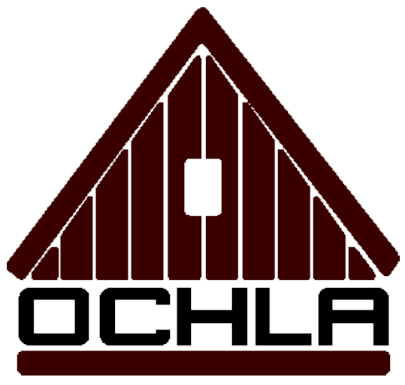 ZAMAWIAJĄCY:MUZEUM ETNOGRAFICZNE W ZIELONEJ GÓRZE-OCHLI ul. Ochla - Muzealna 5 66-006 Zielona Góra zaprasza do złożenia oferty w trybie art. 275 pkt 2 (trybie podstawowym z możliwością prowadzenia negocjacji) o wartości zamówienia nieprzekraczającej progów unijnych o jakich stanowi art. 3 ustawy z 11 września 2019 r. - Prawo zamówień publicznych (Dz. U. z 2022, poz. 1710) – dalej ustawy PZP na usługi pn: „Pełnienie funkcji inspektora nadzoru inwestorskiego dla zadania:Rewitalizacja barokowego Pałacu w Ochli wraz z otoczeniem 
– Centrum Kultur Europejskich - I Etap”Nr postępowania: ME.AG.01.10.2022PAŹDZIERNIK 2022SPIS TREŚCIRozdział 1. Dane ogólne Rozdział 2. Nazwa oraz adres zamawiającego, numer telefonu, adres poczty elektroniczne oraz strony internetowej prowadzonego postępowania. (art. 281 ust. 1 pkt 1 ustawy pzp) Rozdział 3. Adres strony internetowe] na której udostępniane będą zmiany i wyjaśnienia treści SWZ oraz inne dokumenty zamówienia bezpośrednio związane z postępowaniem o udzielenie zamówienia (art. 281 ust. 1 pkt 2 ustawy pzp) Rozdział 4. Tryb udzielenia zamówienia (art. 281 ust. 1, pkt 3 ustawy pzp) Rozdział 5. Informacja, czy zamawiający przewiduje wybór najkorzystniejszej oferty z możliwościąprowadzenia negocjacji (art. 281 ust. 1 pkt 4 ustawy pzp) Rozdział 6. Opis przedmiotu zamówienia, (art. 281 ust. 1 pkt 5 ustawy pzp) Rozdział 7. Opis części zamówienia (art.281 ust. 2 pkt 4 ustawy pzp) Rozdział 8. Informacje dotyczące ofert wariantowych (art. 281 ust. 2 pkt 6 ustawy pzp) Rozdział 9. Termin wykonania zamówienia (art. 281 ust. 1 pkt 6 ustawy pzp) Rozdział 10. Projektowane postanowienia umowy w sprawie zamówienia publicznego, które zostaną wprowadzone do treści tej umowy (art. 281 ust. 1 pkt 7 ustawy pzp) Rozdział 11. Informacje o środkach komunikacji elektronicznej, przy użyciu których Zamawiający będzie komunikował się z wykonawcami, oraz informacje o wymaganiach technicznych i organizacyjnych sporządzania, wysyłania i odbierania korespondencji elektronicznej, (akt. 281 ust. 1 pkt 8 ustawy pzp) Rozdział 12. Informacje o sposobie komunikowania się zamawiającego z wykonawcami w inny sposób niż przy użyciu środków komunikacji elektroniczne w przypadku zaistnienia jednej z sytuacji określonych w art. 65 ust. 1 art. 66, art. 69. (art. 281 ust. 1 pkt 9 ustawy pzp) Rozdział 13. Wskazanie osób uprawnionych do komunikowania się z wykonawcami (art. 281 ust. 1 pkt 10 ustawy pzp) Rozdział 14. Termin związania ofertą. (art. 281 ust. 1 pkt 11 ustawy pzp)Rozdział 15. Opis sposobu przygotowania ofert (art. 281 ust, i pkt 12 ustawy pzp) Rozdział 16. Sposób oraz termin składania ofert (art. 281 ust. 1 pkt 13 ustawy pzp) Rozdział 17. Termin otwarcia ofert (art. 281 ust, 1 pkt 14 ustawy pzp) Rozdział 18. Podstawy wykluczenia o których mowa w art. 108 ust. 1 ustawy pzp  (art. 281 ust. 1 pkt 15 ustawy p7.p) Rozdział 19. Podstawy wykluczenia, o których mowa w art. 109 ust. 1 ustawy  pzp (art. 281 ust. 2 pkt 1 ustawy pzp) Rozdział 20. Sposób obliczenia ceny, (art. 281 ust. 1 pkt 16 ustawy pzp) Rozdział 21. Opis kryteriów oceny ofert, wraz z podaniem wag tych kryteriów i sposobu oceny ofert, (art. 281 ust. 1 pkt 17ustawy pzp) Rozdział 22. Informacje o formalnościach, Jakie muszą zostać dopełnione po wyborze oferty w celu zawarcia umowy w sprawie zamówienia publicznego (art. 281 ust. 1 pkt 18 ustawy pzp) Rozdział 23. Pouczenie o środkach ochrony prawnej przysługujących wykonawcy.(art. 281 ust. 1 pkt 19 ustawy pzp) Rozdział 24. Informacja o warunkach udziału w postępowaniu (art. 281 ust. 2 pkt 2 ustawy pzp) Rozdział 25. Informacja o podmiotowych środkach dowodowych [ART. 124 USTAWY pzp] (art. 281 ust. 2 pkt 3 ustawy pzp) Rozdział 26. Wymagania w zakresie zatrudnienia na podstawie stosunku pracy, w okolicznościach, o których mowa wart. 95 ustawy pzp (art. 281 ust.2 pkt 7 ustawy pzp) Rozdział 27. Wymagania w zakresie zatrudnienia osób, o których mowa w art. 96 ust. 2 PKT2 ustawy pzp (art. 281 ust.2 pkt 8 ustawy pzp) Rozdział 28. Informacje o zastrzeżeniu możliwości ubiegania się o udzielenie zamówienia wyłącznie przez wykonawców, o których mowa w art. 94 ustawy pzp (art. 281 ust. 2 pkt 9 ustawy pzp) Rozdział 29. Wymagania dotyczące wadium (art. 281 ust.2 pkt 10 ustawy pzp) Rozdział 30. informacje o przewidywanych zamówieniach, o których mowa w art. 214 ust. 1 pkt 7 i 8 ustawy pzp, jeżeli zamawiający przewiduje udzielenie takich zamówień (art. 281 ust. 2 pkt 11 ustawy pzp) Rozdział 31. Informacje dotyczące przeprowadzenia przez wykonawcę wizji lokalnej lub sprawdzenia przez niego dokumentów niezbędnych do realizacji zamówienia. o których mowa w art. 131 ust, 2 ustawy pzp. Jeżeli zamawiający przewiduje możliwość albo wymaga złożenia oferty po odbyciu wizji lokalnej lub sprawdzeniu tych dokumentów (art. 281 ust. 2 pkt 12 ustawy pzp)  Rozdział 32. Informacje dotyczące walut obcych. w jakich mogą być prowadzone rozliczenia między zamawiającym a wykonawcą, jeżeli zamawiający przewiduje rozliczenia w walutach obcych (art. 281 ust. 2 pkt 13 ustawy pzp) Rozdział 33. Informacje dotyczące zwrotu kosztów udziału w postępowaniu. jeżeli zamawiający przewiduje ich zwrot (art. 281 ust. 2 pkt 14 ustawy pzp) Rozdział 34. Informacje o obowiązku osobistego wykonania przez wykonawcę kluczowych zadań, jeżeli zamawiający dokonuje takiego zastrzeżenia zgodnie z art. 60 i art. 121 ustawy pzp (art. 281 ust. 2 pkt 15 ustawy pzp) Rozdział 35. Maksymalna liczba wykonawców, z którymi zamawiający zawrze umowę ramową, jeżeli zamawiający przewiduje zawarcie umowy ramowej (art. 281 ust. 2 pkt 16 ustawy pzp) Rozdział 36. Informacje o przewidywanym wyborze najkorzystniejszej oferty z zastosowaniem aukcji elektronicznie wraz z informacjami, o których mowa w art. 230 ustawy pzp, jeżeli zamawiający przewiduje aukcję elektroniczna (art. 281 ust. 2 pkt 17 ustawy pzp) Rozdział 37. wymóg lub możliwość złożenia ofert w postaci katalogów elektronicznych lub dołączenia katalogów elektronicznych do oferty, w sytuacji określonej w art. 93 ustawy pzp (art. 281 ust. 2 pkt 18 ustawy pzp) Rozdział 38. Informacje dotyczące zabezpieczenia należytego wykonania umowy, jeżeli zamawiającyje przewiduje (art. 281 ust. 2 pkt 19 ustawy pzp] Rozdział 39. Opis sposobu udzielania wyjaśnień treści SWZ, zmiany treści SWZ Rozdział 40. Czynności zamawiającego po dokonaniu otwarcia ofertRozdział 41. Podwykonawcy Rozdział 42. Programy ze środków Unii Europejskiej Rozdział 43. Klauzula informacyjna ws. RODORozdział 44. Wykaz załączników Rozdział 1. Dane ogólne Niniejsze postępowanie prowadzone jest w trybie podstawowym (z możliwością prowadzenia negocjacji) o jakim stanowi art. 275 pkt 2 PZP oraz niniejszej Specyfikacji Warunków Zamówienia, zwaną dalej „SWZ”. Uwaga! W przypadku gdy wniosek o wgląd w protokół, o którym mowa w art. 74 ust. 1 ustawy PZP wpłynie 30 minut przed końcem godzin pracy, odpowiedź zostanie udzielona dnia następnego (roboczego).Uwaga! Zamawiający przypomina, że w toku postępowania zgodnie z art. 61 ust. 2 ustawy PZP komunikacja ustna dopuszczalna jest jedynie w toku negocjacji lub dialogu oraz w odniesieniu do informacji, które nie są istotne. Zasady dotyczące sposobu komunikowania się zostały przez Zamawiającego umieszczone w rozdziale 11 SWZ.Rozdział 2. Nazwa oraz adres zamawiającego, numer telefonu, adres poczty elektroniczne oraz strony internetowej prowadzonego postępowania (art. 281 ust. 1 pkt 1 ustawy pzp) MUZEUM ETNOGRAFICZNE W ZIELONEJ GÓRZE-OCHLI ul. Ochla - Muzealna 5 66-006 Zielona Góra Tel. 68 321-15-91 Adres poczty elektronicznej: sekretariat@muzeumochla.pl Adres strony internetowej, na której będzie prowadzone postępowanie: https://platformazakupowa.pl/pn/muzeum_ochla Godziny pracy Zamawiającego: 8.00-16.00Rozdział 3. Adres strony internetowej na której udostępniane będą zmiany i wyjaśnienia treści SWZ oraz inne dokumenty zamówienia bezpośrednio związane z postępowaniem o udzielenie zamówienia (art. 281 ust. 1 pkt 2 ustawy pzp) Adres strony internetowej na której udostępniane będą m.in. zmiany i wyjaśnienia treści SWZ oraz inne dokumenty zamówienia bezpośrednio związane z postępowaniem o udzielenie zamówienia: https://platformazakupowa.pl/pn/muzeum_ochlaRozdział 4. Tryb udzielenia zamówienia (art. 281 ust. 1, pkt 3 ustawy pzp) Niniejsze postępowanie prowadzone jest w trybie podstawowym (z możliwością prowadzenia negocjacji) o jakim stanowi art. 275 pkt 2 ustawy z 11 września 2019 r. - Prawo zamówień publicznych (Dz. U. z 2022, poz. 1710)  oraz niniejszej Specyfikacji Warunków Zamówienia, zwaną dalej „SWZ”. Zamawiający przewiduje możliwość prowadzenia negocjacji. Szacunkowa wartość przedmiotowego zamówienia nie przekracza progów unijnych o jakich mowa w art. 3 ustawy z 11 września 2019 r. - Prawo zamówień publicznych (Dz. U. z 2022, poz. 1710) .  Zgodnie z art. 310 pkt 1 ustawy z 11 września 2019 r. - Prawo zamówień publicznych (Dz. U. z 2022, poz. 1710)  Zamawiający przewiduje możliwość unieważnienia przedmiotowego postępowania, jeżeli środki, które Zamawiający zamierzał przeznaczyć na sfinansowanie całości lub części zamówienia, nie zostały mu przyznane.Rozdział 5. Informacja, czy zamawiający przewiduje wybór najkorzystniejszej oferty z możliwością prowadzenia negocjacji (art. 281 ust. 1 pkt 4 ustawy pzp) Zamawiający przewiduje wybór najkorzystniejszej oferty z możliwością przeprowadzenia negocjacji tj. stosując WARIANT II - zgodnie z art 275 pkt 2) ustawy z dnia 11 września 2019 r - Prawo zamówień (Dz. U. z 2021, poz. 1129 ze zm.).Prowadzenie procedury wraz z negocjacjami oraz obowiązki informacyjne zamawiającego, publikacja informacji: 1) Zamawiający udzieli zamówienia Wykonawcy, którego oferta zostanie uznana za najkorzystniejszą. Jeżeli zamawiający nie będzie prowadził negocjacji, dokona wyboru najkorzystniejszej oferty spośród niepodlegających odrzuceniu ofert. 2) Zamawiający nie korzysta z uprawnienia, o jakim stanowi art. 288 ust. 1 ustawy z 11 września 2019 r. - Prawo zamówień publicznych (Dz. U. z 2022, poz. 1710).3) W przypadku podjęcia decyzji o prowadzeniu negocjacji w pierwszym kroku zamawiający poinformuje równocześnie wszystkich wykonawców, którzy złożyli  oferty, o wykonawcach których oferty nie zostały odrzucone, oraz punktacji przyznanej ofertom w każdym kryterium oceny ofert i łącznej punktacji, których oferty zostały odrzucone, podając uzasadnienie faktyczne i prawne.Zamawiający w zaproszeniu do negocjacji wskaże miejsce, termin i sposób prowadzenia negocjacji oraz kryteria oceny ofert, w ramach których będą prowadzone negocjacje w celu ulepszenia treści ofert.Prowadzone negocjacje mają poufny charakter. Żadna ze stron nie może, bez zgody drugiej strony, ujawniać informacji technicznych i handlowych związanych z negocjacjami. Zgoda jest udzielana w odniesieniu do konkretnych informacji i przed ich ujawnieniem.Po zakończeniu negocjacji z wszystkimi wykonawcami, zamawiający informuje o tym fakcie uczestników negocjacji oraz zaprasza ich do składania ofert dodatkowych.Zaproszenie do złożenia ofert dodatkowych będzie zawierać co najmniej: nazwę oraz adres zamawiającego, numer telefonu, adres poczty elektronicznej oraz strony internetowej prowadzonego postępowania; sposób i termin składania ofert dodatkowych oraz język lub języki, w jakich muszą one być sporządzone, oraz termin otwarcia tych ofert.Wykonawca może złożyć ofertę dodatkową, która zawiera nowe propozycje w zakresie treści oferty podlegających ocenie w ramach kryteriów oceny ofert wskazanych przez zamawiającego w zaproszeniu do negocjacji. Oferta dodatkowa nie może być mniej korzystna w żadnym z kryteriów oceny ofert wskazanych w zaproszeniu do negocjacji niż oferta złożona w odpowiedzi na ogłoszenie o zamówieniu.Oferta przestaje wiązać wykonawcę w zakresie, w jakim złoży on ofertę dodatkową zawierającą korzystniejsze propozycje w ramach każdego z kryteriów oceny ofert wskazanych w zaproszeniu do negocjacji. Oferta dodatkowa, która jest mniej korzystna w którymkolwiek z kryteriów oceny ofert wskazanych w zaproszeniu do negocjacji niż oferta złożona w odpowiedzi na ogłoszenie o zamówieniu, podlega odrzuceniu.Niezwłocznie po wyborze najkorzystniejszej oferty zamawiający, jeśli nie będzie prowadził negocjacji, informuje równocześnie wykonawców, którzy złożyli oferty, o: [art. 253 ust. 1 ustawy pzp]  wyborze najkorzystniejszej oferty, podając nazwę albo imię i nazwisko, siedzibę albo miejsce zamieszkania, jeżeli jest miejscem wykonywania działalności wykonawcy, którego ofertę wybrano, oraz nazwy albo imiona i nazwiska, siedziby albo miejsca zamieszkania, jeżeli są miejscami wykonywania działalności wykonawców, którzy złożyli oferty, a także punktację przyznaną ofertom w każdym kryterium oceny ofert i łączną punktację, wykonawcach, których oferty zostały odrzucone, podając uzasadnienie faktyczne i prawne.Zamawiający udostępnia niezwłocznie informacje, o których mowa w art. 253 ust. 1 pkt 1 ustawy z 11 września 2019 r. - Prawo zamówień publicznych (Dz. U. z 2022, poz. 1710), na stronie internetowej prowadzonego postępowania.Zamawiający może nie ujawniać informacji, o których mowa w art. 253 ust. 1 ustawy z 11 września 2019 r. - Prawo zamówień publicznych (Dz. U. z 2022, poz. 1710), jeżeli ich ujawnienie byłoby sprzeczne z ważnym interesem publicznym.Rozdział 6. Opis przedmiotu zamówienia, (art. 281 ust. 1 pkt 5 ustawy pzp) Przedmiotem projektu jest pełnienie funkcji wielobranżowego inspektora nadzoru inwestorskiego nad zadaniem: Rewitalizacja barokowego Pałacu w Ochli wraz z otoczeniem. Dokumentacja budowlana ( w trybie zaprojektuj i wybuduj), na podstawie której mają być realizowane roboty budowlane znajduje się pod adresem: https://platformazakupowa.pl/transakcja/665814Do podstawowych obowiązków inspektora nadzoru inwestorskiego należeć będzie: stosownie do art. 25 Ustawy z dnia 7 lipca 1994 r. Prawo budowlane ( t.j. Dz. U. z 2021 r., poz. 2351 ze zm.):1) reprezentowanie inwestora na budowie przez sprawowanie kontroli zgodności jej realizacji z projektem i pozwoleniem na budowę, przepisami oraz zasadami wiedzy technicznej – obecność  przynajmniej 1 raz w tygodniu – potwierdzona wpisami do dziennika budowy i na wezwanie zamawiającego w ciągu 12 godzin od mailowego lub telefonicznego zawiadomienia – w przypadku wystąpienia nagłej konieczności); 2) sprawdzanie jakości wykonywanych robót budowlanych i stosowania przy wykonywaniu tych robót wyrobów zgodnie z art. 10; 3) sprawdzanie i odbiór robót budowlanych ulegających zakryciu lub zanikających, uczestniczenie w próbach i odbiorach technicznych instalacji, urządzeń technicznych oraz przygotowanie i udział w czynnościach odbioru gotowych obiektów budowlanych i przekazywanie ich do użytkowania; 4) potwierdzanie faktycznie wykonanych robót oraz usunięcia wad, a także, na żądanie inwestora, kontrolowanie rozliczeń budowy – rozliczenie z wykonawcą robót budowlanych nastąpi na podstawie kosztorysów powykonawczych. Prowadzenie na bieżąco książki obmiarów wykonanych prac, pozwalającej na bieżąco kontrolować stopień zaawansowana robót, a także ich koszt. Do zadań Inspektora nadzoru inwestorskiego należy również:Sprawdzenie dokumentacji projektowej niezbędnej do uzyskania pozwolenia na budowę, przygotowanej przez Wykonawcę pod kątem zgodności z przepisami prawa, normami oraz wymaganiami określonymi w Programie Funkcjonalno-Użytkowym, audycie energetycznym, audycie oświetleniowym i potwierdzenie, że została wydana w stanie kompletnym z punktu widzenia celu, któremu ma służyć w terminie 7 dni od dnia przekazania,Opiniowanie proponowanych rozwiązań projektowych i zmian w projekcie w terminie 7 dni od dnia przekazania,Weryfikacja i akceptowanie okresowych płatności poprzez potwierdzenie wykonania zakresu rzeczowego (pisemne oświadczenie inspektora nadzoru) – protokoły odbiorów częściowych i protokół odbioru końcowego robót budowlanych,Weryfikacja faktur Wykonawcy za wykonanie poszczególnych części zamówienia (wraz z załącznikami), i wystawienie opinii na temat zasadności zapłaty płatności częściowej poprzez potwierdzenie, że wszystkie prace objęte fakturą i protokołem odbioru elementów robót zostały wykonane, ich jakość nie budzi wątpliwości lub zgłoszenie uwag co do dokumentacji odbiorowej faktury częściowej,Koordynacja wykonania robót (na linii Zamawiający – Wykonawca robót budowlanych – Inspektor nadzoru),Bieżąca kontrola zgodności wykonania robót z dokumentacją projektową i wytycznymi Inwestora, Informowanie zamawiającego o wszystkich występujących problemach oraz problemach przewidywanych i podejmowanych działaniach zapobiegawczych lub naprawczych, Współpraca z Zamawiającym w egzekwowaniu postanowień umowy z wykonawcą robót budowlanych, Prowadzenie kontroli jakości wszystkich wykonanych prac na budowie oraz sporządzanie i przekazywanie wykonawcom list wad i usterek,Kontrola harmonogramu wykonawcy robót pod kątem identyfikacji i monitorowania jakichkolwiek zmian w kolejności wykonywania prac, zaangażowania odpowiedniej fachowej siły roboczej i środków techniczno - organizacyjnych, kontrola terminów rozpoczęcia i zakończenia wykonywania poszczególnych prac i ostatecznego zakończenia budowy oraz opiniowanie aktualizacji harmonogramu pod kątem możliwości zachowania terminów i kompletności wykonywanych robót,Przeprowadzanie odbiorów robót zanikających, ulegających zakryciu i odbiorów częściowych,Ocena i opiniowanie roszczeń wykonawcy robót,Prowadzenie rejestru podwykonawców i ich weryfikacja na placu budowy,Informowania Zamawiającego bez zbędnej zwłoki  o zaistniałych przeszkodach i trudnościach mogących wpłynąć na jakość wykonywanych robót albo opóźnienie w realizacji przedmiotu umowy lub terminu zakończenia wykonania umowy,Ocena zasadności wniosku o wystąpieniu konieczności wykonania robót dodatkowych, możliwości wykonania robót zamiennych bądź o niecelowości wykonania określonych robót w terminie 7 dni od daty przekazania kompletnego wniosku (roszczenia),Weryfikacja kosztorysów wynikających z ograniczenia zakresu rzeczowego przedmiotu umowy (roboty zaniechane) w oparciu o odpowiednie KNR-y lub KNNR-y, rynkowe ceny materiałów i sprzętu oraz składniki kalkulacyjne podane w formularzu oferty  i aktualne na dzień złożenia oferty (jako podstawę należy przyjąć wycenę SEKOCENCEBUD z najaktualniejszego opublikowanego kwartału, a w przypadku jego braku dla danego elementu podlegającego wycenie – inny wiarygodny cennik),Weryfikacja kosztorysów wynikających z wystąpienia robót dodatkowych, o których mowa w art. 455 ust. 1 pkt. 4) ustawy Pzp oraz robót o których mowa w art. 455 ust. 1 pkt. 3) ustawy Pzp w oparciu o odpowiednie KNR-y lub KNNR-y, rynkowe ceny materiałów i sprzętu oraz składniki kalkulacyjne podane w formularzu oferty  i aktualne na dzień złożenia oferty(jako podstawę należy przyjąć wycenę SEKOCENCEBUD z najaktualniejszego opublikowanego kwartału, a w przypadku jego braku dla danego elementu podlegającego wycenie – inny wiarygodny cennik),Udział w naradach z udziałem Zamawiającego i Wykonawcy celem oceny stanu zaawansowania prac projektowych oraz uzgodnień – proponowanych przez Wykonawcę, Zamawiającego rozwiązań projektowych, zastosowanych materiałów i standardów,Organizowanie i prowadzenie regularnych spotkań z wykonawcami, podwykonawcami i innymi uczestnikami realizacji inwestycji w celu omówienia i ustalenia procedur organizacyjnych, omówienia postępu robót i ich jakości, harmonogramu wykonawcy robót, zaangażowanego potencjału siły roboczej i problematyki BHP, Zgodności wykonywania robót z przepisami prawa miejscowego, uzgodnień właściwych organów oraz przepisami normatywnymi, wpływu czynników zewnętrznych na realizację inwestycji, Organizowanie i dokonywanie odbiorów końcowych wykonanych robót przy udziale Zamawiającego; przygotowywanie dokumentacji odbioru oraz list wad i usterek z terminami ich usunięcia, Udział w odbiorze końcowym przedmiotu umowy i przedstawienie Zamawiającemu rekomendacji o odbiorze końcowym lub odmowie dokonania odbioru końcowego wraz z uzasadnieniem.Weryfikacja faktury końcowej Wykonawcy (wraz z załącznikami), i wystawienie opinii na temat zasadności zapłaty poprzez potwierdzenie, że wszystkie prace objęte zamówieniem zostały wykonane, ich jakość nie budzi wątpliwości lub zgłoszenie uwag co do dokumentacji odbiorowej,Nadzór nad usuwaniem wad i usterek,Występowanie w imieniu Zamawiającego przed organami administracji w zakresie przedmiotowym związanym z prowadzoną inwestycją,Kontrola należytego zabezpieczenia placu budowy pod względem bhp i ochrony zdrowia, i życia pracowników i osób postronnych, Zatwierdzanie materiałów budowlanych i instalacyjnych, urządzeń i dostaw przewidzianych przez Wykonawcę Robót do wbudowania, kontrola dokumentów jakości, aprobat, deklaracji zgodności, atestów, itp., w celu nie dopuszczenia do wbudowania materiałów wadliwych lub niedopuszczonych do stosowania w Polsce,Zapewnienie wykwalifikowanego personelu (wraz z uprawnieniami), niezbędnego do prawidłowego pełnienia nadzoru,Sprawdzenie dokumentacji powykonawczej wraz z obliczeniami pod kątem wykonania zadania zgodnie z dokumentacją projektową.Wymagany czas reakcji tj. fizycznego pojawienia się na budowie w przypadku wystąpienia nagłej konieczności: nie dłużej niż 12 godzin.Dla czynności związanych z akceptacją płatności częściowych, akceptacją płatności końcowej,  jakichkolwiek zmian skutkujących zwiększeniem wynagrodzenia wykonawcy robót budowlanych, oceną roszczeń o roboty dodatkowe i zamienne, oceną wniosku o zaniechanie robót, akceptacją harmonogramu,  inspektor zobowiązany jest uzyskać zatwierdzenie czynności przez Zamawiającego.Jeśli do prawidłowego wykonania zadania niezbędne będzie zaangażowanie osób posiadających uprawnienia budowlane do pełnienia samodzielnej funkcji  w budownictwie w zakresie wykonywania nadzoru inwestorskiego w innych specjalnościach wówczas Wykonawca zobowiązany będzie do zapewnienia także tych osób w ramach niniejszego przedmiotu zamówienia bez prawa do dodatkowego wynagrodzenia.Informacje o zadaniu nadzorowanymWykonawca zaprojektuje, wybuduje i odda do użytkowania przedmiot umowy w stanie wolnym od wad i usterek oraz dostarczy wszelką dokumentację wbudowanych materiałów, potwierdzeń dokonania prac zgodnie z przepisami powszechnie obowiązującymi dla danego typu obiektów.  W przypadku gdy przedmiot zamówienia opisany jest przez odniesienie do norm, europejskich ocen technicznych, aprobat, specyfikacji technicznych i systemów referencji technicznych Zamawiający dopuszcza rozwiązania równoważne opisywanym. Wszędzie gdzie wskazano takie elementy należy dorozumiewać użycie zwrotu „lub równoważne”.Jeżeli w opisie przedmiotu zamówienia występują nazwy własne lub znaki towarowe, należy je traktować wyłącznie jako przykład, który dokładnie odpowiada opisowi przedmiotu zamówienia. Zamawiający jednocześnie zwraca uwagę, że użycie w dokumentacji nazw własnych lub znaków towarowych do opisu szczegółowego zakresu przedmiotu zamówienia:•	ma tylko i wyłącznie ułatwić Wykonawcom odczytanie przedmiotowej dokumentacji pod kątem funkcjonalności oczekiwanych rozwiązań;•	nie ma celu ograniczenia konkurencji przez narzucanie lub sugerowanie konkretnych rozwiązań.Dwór w Ochli (niem. Ochelhermsdorf) jest częścią dawnego założenia dworsko folwarcznego położonego w Ochli Górnej. Usytuowany jest w północno- zachodniej części wsi. Dwór wzniesiony w ostatnim dwudziestoleciu XVII w. (1684- 1687) jest jednym z ciekawszych przykładów śląskiego budownictwa barokowego.Będąc obiektem o prostej i dobrze wyważonej architekturze, a także o niezwykle czystym i funkcjonalnym układzie oraz bogatym wystroju wnętrza, stanowi jeden z wariantów rozwiązań XVII wiecznej siedziby szlacheckiej na Śląsku i jest jednym z nielicznych przykładów, które zachowały m.in. w niezmienionej formie sypialnie z wyodrębnioną alkową. Walory obiektu a zwłaszcza jego nowatorskie rozwiązanie wnętrz oraz symboliczna wymowa zdobiących je dekoracji zwraca uwagę na czynne zaangażowanie przy budowie fundatora - Ottona Fryderyka von Unruha.Dwór zwrócony jest fasadą na południe- zlokalizowany został na niewielkim wzniesieniu na północ od głównej drogi prowadzącej przez wieś, w pobliżu kościoła o średniowiecznej metryce. Obecnie pozbawiony jest swego pierwotnego otoczenia, utrwalonego na rysunku Wernhera, na którym od strony południowej widzimy przed dworem rozległy dziedziniec - podwórze otoczone z trzech stron budynkami gospodarczymi z wjazdami od wschodu i zachodu. Na tyłach dworu znajduje się piętrowy dom ( w nim najprawdopodobniej mieściła się kuchnia), wokół którego rozciąga się sad. Od strony zachodniej, za sadem i podwórzem gospodarczym, widoczny jest otoczony murem ogród. Dwór założony jest na planie prostokąta o wymiarach ok. 31x 16,5 m, a jego dwutraktowy trójdzielny układ powtarza się we wszystkich kondygnacjach. Według kryteriów funkcjonalnych pomieszczenia podzielić możemy na trzy zasadnicze grupy:zespół komunikacyjny usytuowany w partii środkowej, pomieszczenia mieszalne (podwa apartamenty w przyziemiu i na piętrze) zlokalizowane w części zachodniej orazzespół gospodarczo - mieszkalny we wschodniej części obiektu.Dwór barokowy w Ochli, jest budowlą jednorodną, która przetrwała w pierwotnej postaci. Jego architektura posiada czytelne związki ze sztuką Palladia oraz XVII w. pałacami francuskimi. Wzniesiony na rzucie prostokąta, jest budowlą dwukondygnacyjną, podpiwniczoną, nakrytą dachem czterospadowym. Z pierwotnego wyposażenia i wystroju zachowały się cztery kominki oraz bogata dekoracja sztukatorska z elementami roślinnymi i symbolicznymi przedstawieniami figuralnymi.Dworem na przestrzeni XVII- XX w. władało 18 rodów śląskich. Ostatnim właścicielem do 1945 r. był ogrodnik Albert Bohr. Po wojnie obiekt był użytkowany jako mieszkalny, podzielony na kilka osobnych mieszkań, od 1983 r. własność Muzeum Etnograficznego w Zielonej Górze – Ochli.Zakres zadania: Zakres prac ogólnobudowlanych część zewnętrzna:konserwacja i restauracja substancji zabytkowej,remont elewacji budynku, wykonanie nowych tynków oraz odtworzenie detaliarchitektonicznych,wykonanie nowych powłok malarskich,wzmocnienie i uzupełnienie ścian budynku oraz fundamentów,prace izolacyjne przeciwwodne i przeciwwilgociowe ścian zewnętrznych piwnicy,wymiana stolarki okiennej i drzwiowej na nową drewnianą z zachowaniem obecnych podziałów i wprowadzeniem szyb antywłamaniowych na parterze budynku,renowacja stolarki drzwiowej oraz częściowa wymiana,wymiana połaci dachu wraz z wzmocnieniem konstrukcji dachu,wymiana orynnowania wraz z prawidłowym odprowadzeniem wód deszczowych,wymiana obróbek blacharskich,przemurowanie kominów,wykonanie opaski wokół budynku,dostosowanie obiektu ułatwiające dostęp do budynku osób z niepełnosprawnościami wynikające z przepisów prawa.Zakres prac ogólnobudowlanych część wewnętrzna:konserwacja i restauracja substancji zabytkowej,prace wyburzeniowe w zakresie ścianek działowych i konstrukcyjnych na parterze oraz na piętrze budynku,prace wyburzeniowe ścianek i okładzin oraz prace porządkowe w zakresie oczyszczenia poddasza,remont pomieszczeń parteru, piętra, piwnic oraz poddasza wraz z dostosowaniem do nowej funkcji,wymiana stolarki otworowej na nową drewnianą z zachowaniem istniejących podziałów,renowacja istniejącej stolarki otworowej,dostosowanie funkcji pomieszczeń do nowych potrzeb na poziomie parteru, piętra, poddasza oraz piwnicy.wykonanie odstępstw od warunków fito-sanitarnych,wykonanie odstępstw od warunków technicznych, jakim powinny odpowiadać budynki i ich usytuowanie,wymiana i remont posadzek wewnętrznych,remont schodów wewnętrznych,wymiana stolarki otworowej w piwnicach,docieplenie poddasza,prace wykończeniowe według projektu aranżacji,dostosowanie obiektu ułatwiające dostęp do budynku osób z niepełnosprawnościami wynikające z przepisów prawaZakres prac elektrycznych część wewnętrzna:demontaż istniejących instalacji,montaż instalacji elektrycznej,montaż instalacji alarmowej.montaż instalacji oświetlenia ewakuacyjnego i awaryjnego,montaż instalacji p.poż,montaż instalacji SAP,montaż instalacji LAN,montaż instalacji i urządzeń TVU (CCTV),montaż systemu kontroli dostępu,montaż systemu sygnalizacji włamania i napadu,montaż systemu monitoringu i zarządzania obrazem wideo,montaż systemu zarządzenia zużyciem energii cieplnej,montaż instalacji telekomunikacyjnej wraz z podłączeniem do sieci,dostosowanie instalacji do potrzeb funkcji pomieszczeń,montaż systemu audiowizualnego,montaż systemu wizyjnego i dźwiękowego,montaż systemu nagłośnienia,Zakres prac elektrycznych część zewnętrzna:Demontaż istniejących instalacji,Wykonanie nowego przyłącza energetycznego,Wykonanie instalacji fotowoltaicznej wraz z włączeniem do sieci,Wykonanie instalacji oświetlenia terenu,Wykonanie instalacji odgromowej,Wykonanie instalacji zasilania do innych urządzeń zgodnie z projektem zagospodarowania terenu,Dostawa i montaż oprogramowania,Szkolenia z zakresu zamontowanych urządzeń,Zakres prac sanitarnych część wewnętrzna:demontaż istniejących instalacji,Wykonanie instalacji ogrzewania,Wykonanie instalacji wentylacji mechanicznej,Wykonanie instalacji klimatyzacji,Wykonanie kotłowni na gaz ziemny w pomieszczeniach piwnicy wraz z wykonaniem odstępstw,wykonanie instalacji kanalizacyjnej.wykonanie instalacji ciepłej i zimnej wody,wykonanie instalacji pompy ciepła do podgrzania wody użytkowej,wykonanie instalacji hydrantowej,dostawa i montaż oprogramowania,instruktaże z zakresu zamontowanych urządzeń,Zakres prac sanitarnych część zewnętrzna:wykonanie nowych przyłączy wodno- kanalizacyjnych,wykonanie zbiornika na wodę deszczową,wykonanie nowego przyłącza gazowego,wykonanie systemu rozsączania wody deszczowej,wykonanie instalacji podlewania terenu zewnętrznego,wykonanie instalacji hydrantowej,dostawa i montaż oprogramowania,instruktaże z zakresu zamontowanych urządzeń.Wyposażenie obiektu:wykonanie projektu aranżacji pomieszczeń.dostawa i montaż fabrycznie nowego wyposażenia,instruktaże z zakresu zamontowanych urządzeń.Zagospodarowanie terenu:oczyszczenie i niwelacja terenu,prace związane z zagospodarowaniem ogrodu,wykonanie parkingów i dróg dojazdowych,wykonanie utwardzonych ciągów pieszych i placu przed wejściem,wykonanie ogrodzeń zewnętrznych wraz z bramami wjazdowymi,zagospodarowanie terenu w urządzenia małej architektury (ławki śmietniki,ogrodzenia, ławki multimedialne),otworzenie miejsc postojowych dla rowerów,organizacja ruchu osobowego w obiekcie i w sąsiedztwie obiektu,wykonanie oświetlenia terenu,wykonanie drenażu terenu,wykonanie zbiornika na wodę deszczową, wykorzystywaną do podlewaniaterenów zielonych).urządzenie terenów zielonych- trawniki, zieleń niska i wysoka, kwietniki,wykonanie automatycznych urządzeń do podlewania terenów zielonych.wywóz i utylizacja gruzu.dostawa i montaż oprogramowania,szkolenia z zakresu zamontowanych urządzeń,budowa ogrodu sensorycznego wraz z dostawą urządzeń.Charakterystyczne parametry określające wielkość obiektu:Gabaryty budynku: długość x szerokość LxS= 31,84x17,76Wysokość do gzymsu: H1= 9,58 mWysokość do kalenicy: H2=18,65 mPowierzchnia całkowita: Pc= 1696,44 m2Powierzchnia użytkowa: Pu= 865,24 m2Powierzchnia podstawowa: Pp= 498,36 m2Powierzchnia konstrukcji: Pk= 705,62 m2Powierzchnia ruchu: Pr= 183,13m2Powierzchnia zabudowy: Pz= 625,50 m2Kubatura budynku: V= 8.446,70 m3Powierzchnia działek: Pdz= 0,33 haPrzyjęta wielkość możliwych przekroczeń: +/- 15%Na Wykonawcy spoczywa obowiązek wykonania: dokumentacji projektowej obejmującej co najmniej: - projekty budowlane w podziale na branże wg wymagań prawnych obejmujące projekt zagospodarowania terenu; projekt architektoniczno-budowlany oraz projekt techniczny,- specyfikacje techniczne wykonania i odbioru robót,- wykonanie dokumentacji powykonawczej,- wykonanie certyfikatu energetycznego dla obiektu,harmonogramu rzeczowo-finansowego na realizację robót budowlanych,zadania rewitalizacyjnego zgodnie z opracowanymi i zatwierdzonymi projektami wykonawczymi, PFU, SWZ.Kolor tynku winien posiadać stopień odporności na promieniowanie słoneczne powyżej 25 %.Wykonawca powinien również uzyskać wszelkie niezbędne pozwolenia, certyfikaty itp., wynikające z wykonywanej dokumentacji oraz prowadzonych robót.Dokumentacja projektowa musi być zatwierdzona przez Zamawiającego. Dokumentacja projektowa powinna być opracowana w języku polskim, zgodnie z obowiązującymi przepisami budowlanymi i polskimi normami. Należy przewidzieć ilość egzemplarzy dokumentacji dla wszystkich organów, które ją otrzymują + 1 kompletny egzemplarz dokumentacji w wersji papierowej i w wersji elektronicznej (format pdf) dla Zamawiającego – ad acta. Dokumentacja musi być opracowana w wersji drukowanej oraz elektronicznej  (części opisowe i obliczeniowe – pliki .doc, .xls i plik .PDF, część rysunkowa – pliki .dwg i PDF.Szczegółowy opis oraz sposób realizacji zamówienia zawiera Opis Przedmiotu Zamówienia (OPZ) – dokumentacja techniczna, stanowiący Załącznik nr 9 do SWZ.Wspólny Słownik Zamówień CPV: 71247000-1 Nadzór nad robotami budowlanymi71520000-9 Usługi nadzoru budowlanegoRozdział 7. Opis części zamówienia (art.281 ust. 2 pkt 4 ustawy pzp) Zamawiający nie przewiduje możliwości składania ofert częściowych.Rozdział 8. Informacje dotyczące ofert wariantowych (art. 281 ust. 2 pkt 6 ustawy pzp) Zamawiający nie dopuszcza składania ofert wariantowych oraz w postaci katalogów elektronicznych.Rozdział 9. Termin wykonania zamówienia (art. 281 ust. 1 pkt 6 ustawy pzp) Termin realizacji zamówienia (planowany): 12 miesięcy od dnia podpisania umowy.Szczegółowe zagadnienia dotyczące terminu realizacji umowy uregulowane są we wzorze umowy stanowiącej załącznik nr 10 do SWZ.Rozdział 10. Projektowane postanowienia umowy w sprawie zamówienia publicznego, które zostaną wprowadzone do treści tej umowy (art. 281 ust. 1 pkt 7 ustawy pzp) Wybrany Wykonawca jest zobowiązany do zawarcia umowy w sprawie zamówienia publicznego na warunkach określonych we Wzorze Umowy, stanowiącym Załącznik nr 10 do SWZ.Zakres świadczenia Wykonawcy wynikający z umowy jest tożsamy z jego zobowiązaniem zawartym w ofercie.Zamawiający przewiduje możliwość zmiany zawartej umowy w stosunku do treści wybranej oferty w zakresie uregulowanym w art. 454-455 PZP oraz wskazanym we Wzorze Umowy, stanowiącym Załącznik nr 10 do SWZ.Zmiana umowy wymaga dla swej ważności, pod rygorem nieważności, zachowania formy pisemnej.Rozdział 11. Informacje o środkach komunikacji elektronicznej, przy użyciu których Zamawiający będzie komunikował się z wykonawcami, oraz informacje o wymaganiach technicznych i organizacyjnych sporządzania, wysyłania i odbierania korespondencji elektronicznej, (akt. 281 ust. 1 pkt 8 ustawy pzp) Postępowanie prowadzone jest w języku polskim w formie elektronicznej za pośrednictwem platformazakupowa.pl pod adresem: https://platformazakupowa.pl/pn/muzeum_ochla  W celu skrócenia czasu udzielenia odpowiedzi na pytania komunikacja między Zamawiającym a Wykonawcami w zakresie:- przesyłania Zamawiającemu pytań do treści SWZ;- przesyłania odpowiedzi na wezwanie Zamawiającego do złożenia podmiotowych środków dowodowych;- przesyłania odpowiedzi na wezwanie Zamawiającego do złożenia/poprawienia/uzupełnienia oświadczenia, o którym mowa w art. 125 ust. 1, podmiotowych środków dowodowych, innych dokumentów lub oświadczeń składanych w postępowaniu;- przesyłania odpowiedzi na wezwanie Zamawiającego do złożenia wyjaśnień dotyczących treści oświadczenia, o którym mowa w art. 125 ust. 1 lub złożonych podmiotowych środków dowodowych lub innych dokumentów lub oświadczeń składanych w postępowaniu;- przesyłania odpowiedzi na wezwanie Zamawiającego do złożenia wyjaśnień dot. treści przedmiotowych środków dowodowych;- przesłania odpowiedzi na inne wezwania Zamawiającego wynikające z ustawy - Prawo zamówień publicznych;- przesyłania wniosków, informacji, oświadczeń Wykonawcy;- przesyłania odwołania/inne odbywa się za pośrednictwem platformazakupowa.pl i formularza „Wyślij wiadomość do zamawiającego”. Za datę przekazania (wpływu) oświadczeń, wniosków, zawiadomień oraz informacji przyjmuje się datę ich przesłania za pośrednictwem platformazakupowa.pl poprzez kliknięcie przycisku  „Wyślij wiadomość do zamawiającego” po których pojawi się komunikat, że wiadomość została wysłana do zamawiającego.Zamawiający będzie przekazywał wykonawcom informacje za pośrednictwem platformazakupowa.pl. Informacje dotyczące odpowiedzi na pytania, zmiany specyfikacji, zmiany terminu składania i otwarcia ofert Zamawiający będzie zamieszczał na platformie w sekcji “Komunikaty”. Korespondencja, której zgodnie z obowiązującymi przepisami adresatem jest konkretny wykonawca, będzie przekazywana za pośrednictwem platformazakupowa.pl do konkretnego wykonawcy.Wykonawca jako podmiot profesjonalny ma obowiązek sprawdzania komunikatów i wiadomości bezpośrednio na platformazakupowa.pl przesłanych przez zamawiającego, gdyż system powiadomień może ulec awarii lub powiadomienie może trafić do folderu SPAM.Zamawiający, zgodnie z Rozporządzeniem Prezesa Rady Ministrów z dnia 30 grudnia 2020r. w sprawie sposobu sporządzania i przekazywania informacji oraz wymagań technicznych dla dokumentów elektronicznych oraz środków komunikacji elektronicznej w postępowaniu o udzielenie zamówienia publicznego lub konkursie (Dz. U. z 2020r. poz. 2452), określa niezbędne wymagania sprzętowo - aplikacyjne umożliwiające pracę na platformazakupowa.pl, tj.:stały dostęp do sieci Internet o gwarantowanej przepustowości nie mniejszej niż 512 kb/s,komputer klasy PC lub MAC o następującej konfiguracji: pamięć min. 2 GB Ram, procesor Intel IV 2 GHZ lub jego nowsza wersja, jeden z systemów operacyjnych - MS Windows 7, Mac Os x 10 4, Linux, lub ich nowsze wersje,zainstalowana dowolna, inna przeglądarka internetowa niż Internet Explorer,włączona obsługa JavaScript,zainstalowany program Adobe Acrobat Reader lub inny obsługujący format plików .pdf,Szyfrowanie na platformazakupowa.pl odbywa się za pomocą protokołu TLS 1.3.Oznaczenie czasu odbioru danych przez platformę zakupową stanowi datę oraz dokładny czas (hh:mm:ss) generowany wg. czasu lokalnego serwera synchronizowanego z zegarem Głównego Urzędu Miar.Wykonawca, przystępując do niniejszego postępowania o udzielenie zamówienia publicznego:akceptuje warunki korzystania z platformazakupowa.pl określone w Regulaminie zamieszczonym na stronie internetowej pod linkiem  w zakładce „Regulamin" oraz uznaje go za wiążący,zapoznał i stosuje się do Instrukcji składania ofert/wniosków dostępnej pod linkiem. Zamawiający nie ponosi odpowiedzialności za złożenie oferty w sposób niezgodny z Instrukcją korzystania z platformazakupowa.pl, w szczególności za sytuację, gdy zamawiający zapozna się z treścią oferty przed upływem terminu składania ofert (np. złożenie oferty w zakładce „Wyślij wiadomość do zamawiającego”). Taka oferta zostanie uznana przez Zamawiającego za ofertę handlową i nie będzie brana pod uwagę w przedmiotowym postępowaniu ponieważ nie został spełniony obowiązek narzucony w art. 221 Ustawy Prawo Zamówień Publicznych.Zamawiający informuje, że instrukcje korzystania z platformazakupowa.pl dotyczące w szczególności logowania, składania wniosków o wyjaśnienie treści SWZ, składania ofert oraz innych czynności podejmowanych w niniejszym postępowaniu przy użyciu platformazakupowa.pl znajdują się w zakładce „Instrukcje dla Wykonawców" na stronie internetowej pod adresem: https://platformazakupowa.pl/strona/45-instrukcjeZamawiający może również komunikować się z Wykonawcami za pomocą poczty elektronicznej, email: pwr.przetargi@gmail.com.Zamawiający nie przewiduje sposobu komunikowania się z Wykonawcami w inny sposób niż przy użyciu środków komunikacji elektronicznej, wskazanych w SWZ. Zamawiający rekomenduje wykorzystanie formatów: .pdf .doc .xls .jpg (.jpeg) ze szczególnym wskazaniem na .pdfW celu ewentualnej kompresji danych Zamawiający rekomenduje wykorzystanie jednego z formatów:.zip .7ZWśród formatów powszechnych a NIE występujących w rozporządzeniu występują: .rar .gif .bmp .numbers .pages. Dokumenty złożone w takich plikach zostaną uznane za złożone nieskutecznie.Zamawiający zwraca uwagę na ograniczenia wielkości plików podpisywanych profilem zaufanym, który wynosi max 10MB, oraz na ograniczenie wielkości plików podpisywanych w aplikacji eDoApp służącej do składania podpisu osobistego, który wynosi max 5MB.Ze względu na niskie ryzyko naruszenia integralności pliku oraz łatwiejszą weryfikację podpisu, Zamawiający zaleca, w miarę możliwości, przekonwertowanie plików składających się na ofertę na format .pdf  i opatrzenie ich podpisem kwalifikowanym PAdES. Pliki w innych formatach niż PDF zaleca się opatrzyć zewnętrznym podpisem XAdES. Wykonawca powinien pamiętać, aby plik z podpisem przekazywać łącznie z dokumentem podpisywanym.Zamawiający zaleca aby w przypadku podpisywania pliku przez kilka osób, stosować podpisy tego samego rodzaju. Podpisywanie różnymi rodzajami podpisów np. osobistym i kwalifikowanym może doprowadzić do problemów w weryfikacji plików. Zamawiający zaleca, aby Wykonawca z odpowiednim wyprzedzeniem przetestował możliwość prawidłowego wykorzystania wybranej metody podpisania plików oferty.Zaleca się, aby komunikacja z wykonawcami odbywała się tylko na Platformie za pośrednictwem formularza “Wyślij wiadomość do zamawiającego”, nie za pośrednictwem adresu email.Osobą składającą ofertę powinna być osoba kontaktowa podawana w dokumentacji.Ofertę należy przygotować z należytą starannością dla podmiotu ubiegającego się o udzielenie zamówienia publicznego i zachowaniem odpowiedniego odstępu czasu do zakończenia przyjmowania ofert/wniosków. Sugerujemy złożenie oferty na 24 godziny przed terminem składania ofert/wniosków.Podczas podpisywania plików zaleca się stosowanie algorytmu skrótu SHA2 zamiast SHA1.  Jeśli wykonawca pakuje dokumenty np. w plik ZIP zalecamy wcześniejsze podpisanie każdego ze skompresowanych plików. Zamawiający rekomenduje wykorzystanie podpisu z kwalifikowanym znacznikiem czasu.Zamawiający zaleca aby nie wprowadzać jakichkolwiek zmian w plikach po podpisaniu ich podpisem kwalifikowanym. Może to skutkować naruszeniem integralności plików co równoważne będzie z koniecznością odrzucenia oferty w postępowaniu.Rozdział 12. Informacje o sposobie komunikowania się zamawiającego z wykonawcami w inny sposób niż przy użyciu środków komunikacji elektroniczne w przypadku zaistnienia jednej z sytuacji określonych w art. 65 ust. 1 art. 66, art. 69. (art. 281 ust. 1 pkt 9 ustawy pzp) Nie dotyczy.(Nie zachodzą sytuacje o których mowa w art. 65 ust. 1, art. 66 i art. 69 ustawy pzp.)Rozdział 13. Wskazanie osób uprawnionych do komunikowania się z wykonawcami (art. 281 ust. 1 pkt 10 ustawy pzp) Osobami uprawnionymi do kontaktu z Wykonawcami są:sprawy merytoryczne w zakresie dot. przedmiotu zamówienia: Robert Narkun, 509431398, pwr.przetargi@gmail.comw zakresie spraw proceduralnych: Robert Narkun, 509431398, pwr.przetargi@gmail.comRozdział 14. Termin związania ofertą. (art. 281 ust. 1 pkt 11 ustawy pzp)Wykonawca będzie związany ofertą przez okres 30 dni, tj. do dnia 2 grudnia 2022 r. Bieg terminu związania ofertą rozpoczyna się wraz z upływem terminu składania ofert.W przypadku gdy wybór najkorzystniejszej oferty nie nastąpi przed upływem terminu związania ofertą wskazanego w ust. 1, Zamawiający przed upływem terminu związania ofertą zwraca się jednokrotnie do Wykonawców o wyrażenie zgody na przedłużenie tego terminu o wskazywany przez niego okres, nie dłuższy niż 30 dni. Przedłużenie terminu związania ofertą wymaga złożenia przez wykonawcę pisemnego oświadczenia o wyrażeniu zgody na przedłużenie terminu związania ofertą.Odmowa wyrażenia zgody na przedłużenie terminu związania ofertą nie powoduje utraty wadium.Rozdział 15. Opis sposobu przygotowania ofert (art. 281 ust, i pkt 12 ustawy pzp) Oferta, wniosek oraz przedmiotowe środki dowodowe składane elektronicznie muszą zostać podpisane elektronicznym kwalifikowanym podpisem lub podpisem zaufanym lub podpisem osobistym. W procesie składania oferty, wniosku w tym przedmiotowych środków dowodowych na platformie, kwalifikowany podpis elektroniczny lub podpis zaufany lub podpis osobisty Wykonawca składa bezpośrednio na dokumencie, który następnie przesyła do systemu.Poświadczenia za zgodność z oryginałem dokonuje odpowiednio wykonawca, podmiot, na którego zdolnościach lub sytuacji polega wykonawca, wykonawcy wspólnie ubiegający się o udzielenie zamówienia publicznego albo podwykonawca, w zakresie dokumentów, które każdego z nich dotyczą. Poprzez oryginał należy rozumieć dokument podpisany kwalifikowanym podpisem elektronicznym lub podpisem zaufanym lub podpisem osobistym przez osobę/osoby upoważnioną/upoważnione. Poświadczenie za zgodność z oryginałem następuje w formie elektronicznej podpisane kwalifikowanym podpisem elektronicznym lub podpisem zaufanym lub podpisem osobistym przez osobę/osoby upoważnioną/upoważnione.Oferta powinna być:sporządzona na podstawie załączników niniejszej SWZ w języku polskim,złożona przy użyciu środków komunikacji elektronicznej tzn. za pośrednictwem platformazakupowa.pl,podpisana kwalifikowanym podpisem elektronicznym lub podpisem zaufanym lub podpisem osobistym przez osobę/osoby upoważnioną/upoważnione.Podpisy kwalifikowane wykorzystywane przez Wykonawców do podpisywania wszelkich plików muszą spełniać “Rozporządzenie Parlamentu Europejskiego i Rady w sprawie identyfikacji elektronicznej i usług zaufania w odniesieniu do transakcji elektronicznych na rynku wewnętrznym (eIDAS) (UE) nr 910/2014 - od 1 lipca 2016 roku”.W przypadku wykorzystania formatu podpisu XAdES zewnętrzny. Zamawiający wymaga dołączenia odpowiedniej ilości plików tj. podpisywanych plików z danymi oraz plików XAdES.Zgodnie z art. 18 ust. 3 ustawy Pzp, nie ujawnia się informacji stanowiących tajemnicę przedsiębiorstwa, w rozumieniu przepisów o zwalczaniu nieuczciwej konkurencji. Jeżeli Wykonawca, nie później niż w terminie składania ofert, w sposób niebudzący wątpliwości zastrzegł, że nie mogą być one udostępniane oraz wykazał, załączając stosowne wyjaśnienia, iż zastrzeżone informacje stanowią tajemnicę przedsiębiorstwa. Na platformie w formularzu składania oferty znajduje się miejsce wyznaczone do dołączenia części oferty stanowiącej tajemnicę przedsiębiorstwa.Wykonawca, za pośrednictwem platformazakupowa.pl może przed upływem terminu do składania ofert zmienić lub wycofać ofertę. Sposób dokonywania zmiany lub wycofania oferty zamieszczono w instrukcji zamieszczonej na stronie internetowej pod adresem:https://platformazakupowa.pl/strona/45-instrukcjeKażdy z Wykonawców może złożyć tylko jedną ofertę. Złożenie większej liczby ofert lub oferty zawierającej propozycje wariantowe spowoduje podlegać będzie odrzuceniu.Ceny oferty muszą zawierać wszystkie koszty, jakie musi ponieść Wykonawca, aby zrealizować zamówienie z najwyższą starannością oraz ewentualne rabaty.Dokumenty i oświadczenia składane przez wykonawcę powinny być w języku polskim, chyba że w SWZ dopuszczono inaczej. W przypadku  załączenia dokumentów sporządzonych w innym języku niż dopuszczony, Wykonawca zobowiązany jest załączyć tłumaczenie na język polski.Zgodnie z definicją dokumentu elektronicznego z art. 3 ust. 2 Ustawy o informatyzacji działalności podmiotów realizujących zadania publiczne, opatrzenie pliku zawierającego skompresowane dane kwalifikowanym podpisem elektronicznym jest jednoznaczne z podpisaniem oryginału dokumentu, z wyjątkiem kopii poświadczonych odpowiednio przez innego wykonawcę ubiegającego się wspólnie z nim o udzielenie zamówienia, przez podmiot, na którego zdolnościach lub sytuacji polega Wykonawca, albo przez podwykonawcę.Maksymalny rozmiar jednego pliku przesyłanego za pośrednictwem dedykowanych formularzy do: złożenia, zmiany, wycofania oferty wynosi 150 MB natomiast przy komunikacji wielkość pliku to maksymalnie 500 MB.Rozszerzenia plików wykorzystywanych przez Wykonawców powinny być zgodne z Załącznikiem nr 2 do “Rozporządzenia Rady Ministrów w sprawie Krajowych Ram Interoperacyjności, minimalnych wymagań dla rejestrów publicznych i wymiany informacji w postaci elektronicznej oraz minimalnych wymagań dla systemów teleinformatycznych”, zwanego dalej Rozporządzeniem KRI.Zamawiający rekomenduje wykorzystanie formatów: .pdf .doc .docx .xls .xlsx .jpg (.jpeg) ze szczególnym wskazaniem na .pdfW celu ewentualnej kompresji danych Zamawiający rekomenduje wykorzystanie jednego z rozszerzeń:.zip .7ZWśród rozszerzeń powszechnych a niewystępujących w Rozporządzeniu KRI występują: .rar .gif .bmp .numbers .pages. Dokumenty złożone w takich plikach zostaną uznane za złożone nieskutecznie.Zamawiający zwraca uwagę na ograniczenia wielkości plików podpisywanych profilem zaufanym, który wynosi maksymalnie 10MB, oraz na ograniczenie wielkości plików podpisywanych w aplikacji eDoApp służącej do składania podpisu osobistego, który wynosi maksymalnie 5MB.W przypadku stosowania przez wykonawcę kwalifikowanego podpisu elektronicznego:Ze względu na niskie ryzyko naruszenia integralności pliku oraz łatwiejszą weryfikację podpisu zamawiający zaleca, w miarę możliwości, przekonwertowanie plików składających się na ofertę na rozszerzenie .pdf  i opatrzenie ich podpisem kwalifikowanym w formacie PAdES. Pliki w innych formatach niż PDF zaleca się opatrzyć podpisem w formacie XAdES o typie zewnętrznym. Wykonawca powinien pamiętać, aby plik z podpisem przekazywać łącznie z dokumentem podpisywanym.Zamawiający rekomenduje wykorzystanie podpisu z kwalifikowanym znacznikiem czasu.Zamawiający zaleca aby w przypadku podpisywania pliku przez kilka osób, stosować podpisy tego samego rodzaju. Podpisywanie różnymi rodzajami podpisów np. osobistym i kwalifikowanym może doprowadzić do problemów w weryfikacji plików. Zamawiający zaleca, aby Wykonawca z odpowiednim wyprzedzeniem przetestował możliwość prawidłowego wykorzystania wybranej metody podpisania plików oferty.Osobą składającą ofertę powinna być osoba kontaktowa podawana w dokumentacji.Ofertę należy przygotować z należytą starannością dla podmiotu ubiegającego się o udzielenie zamówienia publicznego i zachowaniem odpowiedniego odstępu czasu do zakończenia przyjmowania ofert/wniosków. Sugerujemy złożenie oferty na 24 godziny przed terminem składania ofert/wniosków. Jeśli Wykonawca pakuje dokumenty np. w plik o rozszerzeniu .zip, zaleca się wcześniejsze podpisanie każdego ze skompresowanych plików. Zamawiający zaleca aby nie wprowadzać jakichkolwiek zmian w plikach po podpisaniu ich podpisem kwalifikowanym. Może to skutkować naruszeniem integralności plików co równoważne będzie z koniecznością odrzucenia oferty.Rozdział 16. Sposób oraz termin składania ofert (art. 281 ust. 1 pkt 13 ustawy pzp) Ofertę wraz z wymaganymi dokumentami należy umieścić na platformazakupowa.pl pod adresem: https://platformazakupowa.pl/pn/muzeum_ochla   w myśl Ustawy PZP na stronie internetowej prowadzonego postępowania  do dnia 3 listopada 2022 r. do godziny 10.00.Do oferty należy dołączyć wszystkie wymagane w SWZ dokumenty.Po wypełnieniu Formularza składania oferty lub wniosku i dołączenia  wszystkich wymaganych załączników należy kliknąć przycisk „Przejdź do podsumowania”.Oferta lub wniosek składana elektronicznie musi zostać podpisana elektronicznym podpisem kwalifikowanym, podpisem zaufanym lub podpisem osobistym. W procesie składania oferty za pośrednictwem platformazakupowa.pl, Wykonawca powinien złożyć podpis bezpośrednio na dokumentach przesłanych za pośrednictwem platformazakupowa.pl. Zalecamy stosowanie podpisu na każdym załączonym pliku osobno, w szczególności wskazanych w art. 63 ust 1 oraz ust. 2 PZP, gdzie zaznaczono, iż oferty, wnioski o dopuszczenie do udziału w postępowaniu oraz oświadczenie, o którym mowa w art. 125 ust. 1 PZP sporządza się, pod rygorem nieważności, w postaci lub formie elektronicznej i opatruje się odpowiednio w odniesieniu do wartości postępowania kwalifikowanym podpisem elektronicznym, podpisem zaufanym lub podpisem osobistym.Za datę złożenia oferty przyjmuje się datę jej przekazania w systemie (platformie) w drugim kroku składania oferty poprzez kliknięcie przycisku “Złóż ofertę” i wyświetlenie się komunikatu, że oferta została zaszyfrowana i złożona.Szczegółowa instrukcja dla Wykonawców dotycząca złożenia, zmiany i wycofania oferty znajduje się na stronie internetowej pod adresem:  https://platformazakupowa.pl/strona/45-instrukcjeRozdział 17. Termin otwarcia ofert (art. 281 ust, 1 pkt 14 ustawy pzp) Otwarcie ofert następuje niezwłocznie po upływie terminu składania ofert, nie później niż następnego dnia po dniu, w którym upłynął termin składania ofert tj. 3 listopada 2022 r. o godzinie 10.30.Jeżeli otwarcie ofert następuje przy użyciu systemu teleinformatycznego, w przypadku awarii tego systemu, która powoduje brak możliwości otwarcia ofert w terminie określonym przez zamawiającego, otwarcie ofert następuje niezwłocznie po usunięciu awarii.Zamawiający poinformuje o zmianie terminu otwarcia ofert na stronie internetowej prowadzonego postępowania.Zamawiający, najpóźniej przed otwarciem ofert, udostępnia na stronie internetowej prowadzonego postępowania informację o kwocie, jaką zamierza przeznaczyć na sfinansowanie zamówienia.Uwaga! Zgodnie z Ustawą PZP Zamawiający nie ma obowiązku przeprowadzania jawnej sesji otwarcia ofert w sposób jawny z udziałem Wykonawców lub transmitowania sesji otwarcia za pośrednictwem elektronicznych narzędzi do przekazu wideo on-line a ma jedynie takie uprawnienie.Rozdział 18. Podstawy wykluczenia o których mowa w art. 108 ust. 1 ustawy pzp  (art. 281 ust. 1 pkt 15 ustawy p7.p) Z postępowania o udzielenie zamówienia wyklucza się Wykonawców, w stosunku do których zachodzi którakolwiek z okoliczności wskazanych w art. 108 ust. 1 PZP.Na podstawie art. 7 ust. 1 ustawy z dnia 13 kwietnia 2022 r. o szczególnych rozwiązaniach w zakresie przeciwdziałania wspieraniu agresji na Ukrainę oraz służących ochronie bezpieczeństwa narodowego (Dz. U. z 2022, poz. 835) z postępowania o udzielenie zamówienia publicznego lub konkursu prowadzonego na podstawie ustawy Pzp wyklucza się:wykonawcę oraz uczestnika konkursu wymienionego w wykazach określonych w rozporządzeniu 765/2006 i rozporządzeniu 269/2014 albo wpisanego na listę na podstawie decyzji w sprawie wpisu na listę rozstrzygającej o zastosowaniu środka, o którym mowa w art. 1 pkt 3 ustawy;wykonawcę oraz uczestnika konkursu, którego beneficjentem rzeczywistym w rozumieniu ustawy z dnia 1 marca 2018 r. o przeciwdziałaniu praniu pieniędzy oraz finansowaniu terroryzmu (Dz. U. z 2022 r. poz. 593 i 655) jest osoba wymieniona w wykazach określonych w rozporządzeniu 765/2006 i rozporządzeniu 269/2014 albo wpisana na listę lub będąca takim beneficjentem rzeczywistym od dnia 24 lutego 2022 r., o ile została wpisana na listę na podstawie decyzji w sprawie wpisu na listę rozstrzygającej o zastosowaniu środka, o którym mowa w art. 1 pkt 3 ustawy;wykonawcę oraz uczestnika konkursu, którego jednostką dominującą w rozumieniu art. 3 ust. 1 pkt 37 ustawy z dnia 29 września 1994 r. o rachunkowości (Dz. U. z 2021 r. poz. 217, 2105 i 2106), jest podmiot wymieniony w wykazach określonych w rozporządzeniu 765/2006 i rozporządzeniu 269/2014 albo wpisany na listę lub będący taką jednostką dominującą od dnia 24 lutego 2022 r., o ile został wpisany na listę na podstawie decyzji w sprawie wpisu na listę rozstrzygającej o zastosowaniu środka, o którym mowa w art. 1 pkt 3 ustawy.Wykluczenie Wykonawcy następuje zgodnie z art. 111 PZP.Rozdział 19. Podstawy wykluczenia, o których mowa w art. 109 ust. 1 ustawy  pzp (art. 281 ust. 2 pkt 1 ustawy pzp) Z postępowania o udzielenie zamówienia wyklucza się Wykonawców, w stosunku do których zachodzi którakolwiek z okoliczności wskazanych w art. 109 ust. 1 pkt. 4, 5, 7 PZP, tj.:w stosunku do którego otwarto likwidację, ogłoszono upadłość, którego aktywami zarządza likwidator lub sąd, zawarł układ z wierzycielami, którego działalność gospodarcza jest zawieszona albo znajduje się on w innej tego rodzaju sytuacji wynikającej z podobnej procedury przewidzianej w przepisach miejsca wszczęcia tej procedury;który w sposób zawiniony poważnie naruszył obowiązki zawodowe, co podważa jego uczciwość, w szczególności gdy Wykonawca w wyniku zamierzonego działania lub rażącego niedbalstwa nie wykonał lub nienależycie wykonał zamówienie, co zamawiający jest w stanie wykazać za pomocą stosownych dowodów;który z przyczyn leżących po jego stronie, w znacznym stopniu lub zakresie nie wykonał lub nienależycie wykonał albo długotrwale nienależycie wykonywał istotne zobowiązanie wynikające z wcześniejszej umowy w sprawie zamówienia publicznego lub umowy koncesji, co doprowadziło do wypowiedzenia lub odstąpienia od umowy, odszkodowania, wykonania zastępczego lub realizacji uprawnień z tytułu rękojmi za wady.Wykluczenie Wykonawcy następuje zgodnie z art. 111 PZP.Rozdział 20. Sposób obliczenia ceny (art. 281 ust. 1 pkt 16 ustawy pzp) Wykonawca podaje cenę za realizację przedmiotu zamówienia zgodnie ze wzorem Formularza Ofertowego, stanowiącego Załącznik nr 1 do SWZ. Cena ofertowa brutto musi uwzględniać wszystkie koszty związane z realizacją przedmiotu zamówienia zgodnie z opisem przedmiotu zamówienia oraz istotnymi postanowieniami umowy określonymi w niniejszej SWZ. Cena podana na Formularzu Ofertowym jest ceną ostateczną, niepodlegającą negocjacji i wyczerpującą wszelkie należności Wykonawcy wobec Zamawiającego związane z realizacją przedmiotu zamówienia, z zastrzeżeniem możliwości prowadzenia negocjacji na podstawie art 275 pkt 2) ustawy z dnia 11 września 2019 r - Prawo zamówień (Dz. U. z 2022, poz. 1710).Cena oferty powinna być wyrażona w złotych polskich (PLN) z dokładnością do dwóch miejsc po przecinku.Wyliczona cena oferty brutto będzie służyć do porównania złożonych ofert i do rozliczenia w trakcie realizacji zamówienia.Jeżeli została złożona oferta, której wybór prowadziłby do powstania u zamawiającego obowiązku podatkowego zgodnie z ustawą z dnia 11 marca 2004 r. o podatku od towarów i usług (Dz. U. z 2018 r. poz. 2174, z późn. zm.), dla celów zastosowania kryterium ceny lub kosztu zamawiający dolicza do przedstawionej w tej ofercie ceny kwotę podatku od towarów i usług, którą miałby obowiązek rozliczyć. W ofercie, o której mowa w ust. 1, Wykonawca ma obowiązek:1)	poinformowania zamawiającego, że wybór jego oferty będzie prowadził do powstania u zamawiającego obowiązku podatkowego;2)	wskazania nazwy (rodzaju) towaru lub usługi, których dostawa lub świadczenie będą prowadziły do powstania obowiązku podatkowego;3)	wskazania wartości towaru lub usługi objętego obowiązkiem podatkowym zamawiającego, bez kwoty podatku;4)	wskazania stawki podatku od towarów i usług, która zgodnie z wiedzą wykonawcy, będzie miała zastosowanie.Wzór Formularza Ofertowego został opracowany przy założeniu, iż wybór oferty nie będzie prowadzić do powstania u Zamawiającego obowiązku podatkowego w zakresie podatku VAT. W przypadku, gdy Wykonawca zobowiązany jest złożyć oświadczenie o powstaniu u Zamawiającego obowiązku podatkowego, to winien odpowiednio zmodyfikować treść formularza.  Rozdział 21. Opis kryteriów oceny ofert, wraz z podaniem wag tych kryteriów i sposobu oceny ofert (art. 281 ust. 1 pkt 17 ustawy pzp) Przy wyborze najkorzystniejszej oferty Zamawiający będzie się kierował następującymi kryteriami oceny ofert:Cena (C) – waga kryterium – 60 %;Doświadczenie Kierownika Zespołu Nadzoru Inwestorskiego (D) – 40%– waga kryterium - 40 %.Kryterium P(Co) – Cena – 60 %Ocena ofert będzie dokonywana wg poniższych zasad:Ocena kryterium „cena oferty” – będzie przeprowadzana wg następującego wzoru matematycznego: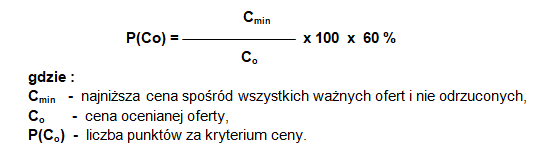 W tym kryterium można uzyskać maksymalnie 60 punktów. Liczba punktów zostanie wyliczona do dwóch miejsc po przecinku, bez zaokrąglania.Kryterium D – „Doświadczenie Kierownika Zespołu Nadzoru Inwestorskiego” – 40%Kryterium oceny ofert D - „Doświadczenie Kierownika Zespołu Nadzoru Inwestorskiego” odnosi się do doświadczenia osoby wskazanej do realizacji zamówienia w Formularzu ofertowym (Załącznik nr Wymieniona osoba winna posiadać uprawnienia budowlane w specjalności konstrukcyjno-budowlanej bez ograniczeń. Osoba wymieniona w Formularzu ofertowym (Załącznik nr 1) winna być tożsama z osobą wskazaną w wykazie osób (Załącznik nr 8), jako inspektor nadzoru branży konstrukcyjno-budowlanej.Ocena i przyznanie punktów w kryterium D nastąpi na podstawie informacji zawartych w Formularzu ofertowym – Załącznik nr 1 do SWZZamawiający przyzna punkty za ww. kryterium następujący sposób:Osoba wskazana jako Kierownik Zespołu Nadzoru Inwestorskiego wykaże się doświadczeniem (w okresie ostatnich pięciu lat przed upływem terminu składania ofert) w pełnieniu nadzoru inwestorskiego na zadaniach inwestycyjnych dotyczących obiektu budowlanego wpisanego do rejestru zabytków. Wykonawca otrzyma punkty wg poniższego opisu:pełnienie funkcji inspektora nadzoru na zadaniu inwestycyjnym dotyczącym 1 obiektu budowlanego wpisanego do rejestru zabytków– 0 pkt,pełnienie funkcji inspektora nadzoru na dwóch i więcej zadaniach inwestycyjnych dotyczących obiektu budowlanego wpisanego do rejestru zabytków – 40 pkt.Wykonawca zobowiązany jest wykazać doświadczenie osoby pełniącej funkcję Kierownika Zespołu Nadzoru Inwestorskiego (tj. posiadającej uprawnienia budowlane w specjalności konstrukcyjno-budowlanej bez ograniczeń), na wzorze stanowiącym Załącznik nr 1 do SWZ tj. Formularz oferty. Opis każdej usługi pełnienia nadzoru inwestorskiego wymienionej w Załączniku nr 1 tj. Formularzu oferty, powinien być na tyle precyzyjny, by umożliwił Zamawiającemu ocenę oraz przyznanie odpowiedniej ilości punktów.Zamawiający dopuszcza zmianę osoby pełniącej funkcję Kierownika Zespołu Nadzoru Inwestorskiego w trakcie realizacji przedmiotu zamówienia pod warunkiem, że Wykonawca wykaże że nowa proponowana osoba posiada doświadczenie, które pozwalałoby uzyskać Wykonawcy w ramach tego kryterium oceny ofert, taką samą ilość punktów jak za osoba wskazana w ofercie.Za najkorzystniejszą zostanie uznana oferta, która uzyska łącznie największą liczbę punktów (P) wyliczoną zgodnie z poniższym wzorem:P = P(Co)  + Dgdzie: P – łączna liczba punktów oferty ocenianejP(Co) – liczba punktów uzyskanych w kryterium „Cena oferty”D – liczba punktów uzyskanych w kryterium „Doświadczenie Kierownika Zespołu Nadzoru Inwestorskiego”              2. Oceny i badania ofert dokona Zamawiający. Zamawiający dokona oceny spełniania przez Wykonawców warunków udziału w postępowaniu i wykluczy każdego z Wykonawców, w odniesieniu do którego stwierdzi, że zachodzą przesłanki wykluczenia, dokona badania i oceny ofert i odrzuci każdą ofertę w przypadku stwierdzenia, że zachodzą przesłanki odrzucenia oferty.3. W toku badania i oceny złożonych ofert Zamawiający może żądać od Wykonawców:a.	udzielenia  wyjaśnień dotyczących treści złożonych przez nich ofert,b.	przedłożenia wyjaśnień, w tym złożenia dowodów, dotyczących elementów oferty mających wpływ na wysokość ceny lub kosztu, zgodnie z art. 224 ust. 1 ustawy Pzp, jeżeli zaoferowana cena lub koszt, lub ich istotne części składowe, wydają się rażąco niskie w stosunku do przedmiotu zamówienia lub budzą wątpliwości zamawiającego co do możliwości wykonania przedmiotu zamówienia zgodnie z wymaganiami określonymi w dokumentach zamówienia lub wynikającymi z odrębnych przepisów, zamawiający żąda od wykonawcy wyjaśnień, w tym złożenia dowodów w zakresie wyliczenia ceny lub kosztu, lub ich istotnych części składowych.c.	złożenia lub uzupełnienia dokumentów, oświadczeń, pełnomocnictw.4. Zamawiający poprawi w ofercie:a) oczywiste omyłki pisarskie,b) oczywiste omyłki rachunkowe, z uwzględnieniem konsekwencji rachunkowych dokonanych poprawek,c) inne omyłki polegające na niezgodności oferty z niniejszą specyfikacją, niepowodujące istotnych zmian w treści oferty - niezwłocznie zawiadamiając o tym Wykonawcę, którego oferta została poprawiona.5.	Zamawiający udzieli zamówienia Wykonawcy, którego oferta nie została odrzucona oraz została uznana za najkorzystniejszą, tj. otrzyma najwyższą ilość punktów.6. Punktacja przyznawana ofertom w poszczególnych kryteriach oceny ofert będzie liczona 
z dokładnością do dwóch miejsc po przecinku, zgodnie z zasadami arytmetyki.W toku badania i oceny ofert Zamawiający może żądać od Wykonawcy wyjaśnień dotyczących treści złożonej oferty, w tym zaoferowanej ceny.Zamawiający udzieli zamówienia Wykonawcy, którego oferta zostanie uznana za najkorzystniejszą.Zamawiający przewiduje procedurę wezwania Wykonawców do uzupełnienia podmiotowych środków dowodowych i innych dokumentów w przedmiotowym postępowaniu.Rozdział 22. Informacje o formalnościach, Jakie muszą zostać dopełnione po wyborze oferty w celu zawarcia umowy w sprawie zamówienia publicznego (art. 281 ust. 1 pkt 18 ustawy pzp) Zamawiający zawiera umowę w sprawie zamówienia publicznego w terminie nie krótszym niż 5 dni od dnia przesłania zawiadomienia o wyborze najkorzystniejszej oferty.Zamawiający może zawrzeć umowę w sprawie zamówienia publicznego przed upływem terminu, o którym mowa w ust. 1, jeżeli w postępowaniu o udzielenie zamówienia prowadzonym w trybie podstawowym złożono tylko jedną ofertę.Wykonawca, którego oferta zostanie uznana za najkorzystniejszą, będzie zobowiązany przed podpisaniem umowy do wniesienia zabezpieczenia należytego wykonania umowy w wysokości i formie określonej w Rozdziale 38 SWZ.W przypadku wyboru oferty złożonej przez Wykonawców wspólnie ubiegających się o udzielenie zamówienia Zamawiający zastrzega sobie prawo żądania przed zawarciem umowy w sprawie zamówienia publicznego umowy regulującej współpracę tych Wykonawców.Wykonawca będzie zobowiązany do podpisania umowy w miejscu i terminie wskazanym przez Zamawiającego.Rozdział 23. Pouczenie o środkach ochrony prawnej przysługujących wykonawcy (art. 281 ust. 1 pkt 19 ustawy pzp) Środki ochrony prawnej określone w niniejszym dziale przysługują wykonawcy, uczestnikowi konkursu oraz innemu podmiotowi, jeżeli ma lub miał interes w uzyskaniu zamówienia lub nagrody w konkursie oraz poniósł lub może ponieść szkodę w wyniku naruszenia przez zamawiającego przepisów ustawy PZP Środki ochrony prawnej wobec ogłoszenia wszczynającego postępowanie o udzielenie zamówienia lub ogłoszenia o konkursie oraz dokumentów zamówienia przysługują również organizacjom wpisanym na listę, o której mowa w art. 469 pkt 15 PZP oraz Rzecznikowi Małych i Średnich Przedsiębiorców.Odwołanie przysługuje na:1)	niezgodną z przepisami ustawy czynność Zamawiającego, podjętą w postępowaniu o udzielenie zamówienia, w tym na projektowane postanowienie umowy;2)	zaniechanie czynności w postępowaniu o udzielenie zamówienia do której zamawiający był obowiązany na podstawie ustawy;Odwołanie wnosi się do Prezesa Izby. Odwołujący przekazuje kopię odwołania zamawiającemu przed upływem terminu do wniesienia odwołania w taki sposób, aby mógł on zapoznać się z jego treścią przed upływem tego terminu.Odwołanie wobec treści ogłoszenia lub treści SWZ wnosi się w terminie 5 dni od dnia zamieszczenia ogłoszenia w Biuletynie Zamówień Publicznych lub treści SWZ na stronie internetowej.Odwołanie wnosi się w terminie:1)	5 dni od dnia przekazania informacji o czynności zamawiającego stanowiącej podstawę jego wniesienia, jeżeli informacja została przekazana przy użyciu środków komunikacji elektronicznej,2)	10 dni od dnia przekazania informacji o czynności zamawiającego stanowiącej podstawę jego wniesienia, jeżeli informacja została przekazana w sposób inny niż określony w pkt 1).Odwołanie w przypadkach innych niż określone w pkt 5 i 6 wnosi się w terminie 5 dni od dnia, w którym powzięto lub przy zachowaniu należytej staranności można było powziąć wiadomość o okolicznościach stanowiących podstawę jego wniesieniaNa orzeczenie Izby oraz postanowienie Prezesa Izby, o którym mowa w art. 519 ust. 1 ustawy PZP, stronom oraz uczestnikom postępowania odwoławczego przysługuje skarga do sądu.W postępowaniu toczącym się wskutek wniesienia skargi stosuje się odpowiednio przepisy ustawy z dnia 17 listopada 1964 r. - Kodeks postępowania cywilnego o apelacji, jeżeli przepisy niniejszego rozdziału nie stanowią inaczej.Skargę wnosi się do Sądu Okręgowego w Warszawie - sądu zamówień publicznych, zwanego dalej "sądem zamówień publicznych".Skargę wnosi się za pośrednictwem Prezesa Izby, w terminie 14 dni od dnia doręczenia orzeczenia Izby lub postanowienia Prezesa Izby, o którym mowa w art. 519 ust. 1 ustawy PZP, przesyłając jednocześnie jej odpis przeciwnikowi skargi. Złożenie skargi w placówce pocztowej operatora wyznaczonego w rozumieniu ustawy z dnia 23 listopada 2012 r. - Prawo pocztowe jest równoznaczne z jej wniesieniem.Prezes Izby przekazuje skargę wraz z aktami postępowania odwoławczego do sądu zamówień publicznych w terminie 7 dni od dnia jej otrzymania.Rozdział 24. Informacja o warunkach udziału w postępowaniu (art. 281 ust. 2 pkt 2 ustawy pzp) O udzielenie zamówienia mogą ubiegać się Wykonawcy, którzy nie podlegają wykluczeniu na zasadach określonych w Rozdziale 18 SWZ i Rozdziale 10 SWZ, oraz spełniają określone przez Zamawiającego warunki udziału w postępowaniu.O udzielenie zamówienia mogą ubiegać się Wykonawcy, którzy spełniają warunki dotyczące:zdolności do występowania w obrocie gospodarczym:Zamawiający nie stawia warunku w powyższym zakresie.uprawnień do prowadzenia określonej działalności gospodarczej lub zawodowej, o ile wynika to z odrębnych przepisów:Zamawiający nie stawia warunku w powyższym zakresie.sytuacji ekonomicznej lub finansowej:Zamawiający nie stawia warunku w powyższym zakresie.zdolności technicznej lub zawodowej:Wykonawca spełni warunek, jeżeli wykaże, że w okresie ostatnich 5 lat przed upływem terminu składania ofert, a jeżeli okres prowadzenia działalności jest krótszy - w tym okresie, wykonał należycie co najmniej 2 świadczenia polegające na nadzorze inwestorskim robót budowlanych dotyczących obiektu budowlanego wpisanego do rejestru zabytków. Wykonawca spełni warunek, jeżeli wykaże, że dysponuje co najmniej jedną osobą wyznaczoną do pełnienia funkcji Kierownika Zespołu Nadzoru Inwestorskiego posiadającą stosowne do zakresu zamówienia uprawnienia budowlane w rozumieniu przepisów ustawy z dnia 7 lipca 1994 r. - Prawo budowlane (tj. Dz.U. 2021 r., poz. 2351 ze zm.) tj. upoważniające do nadzorowania robotami budowlanymi w specjalności konstrukcyjno-budowlanej bez ograniczeń lub odpowiadające im uprawnienia budowlane.Osoba ta musi posiadać uprawnienia do kierowania robotami budowlanymi na zabytkach nieruchomych, tj. spełniająca wymagania ustawy z dnia 23 lipca 2003 roku o ochronie zabytków i opiece nad zabytkami (tj.Dz.U. z 2022, poz.840 z późn.zm.).Wykonawca spełni warunek, jeżeli wykaże, że dysponuje co najmniej jedną osobą posiadającą stosowne do zakresu zamówienia uprawnienia budowlane w rozumieniu przepisów ustawy z dnia 7 lipca 1994 r. - Prawo budowlane (tj. Dz.U. 2021 r., poz. 2351 ze zm.) tj. upoważniające do nadzorowania robotami budowlanymi w specjalności instalacyjnej w zakresie sieci, instalacji i urządzeń cieplnych, wentylacyjnych, gazowych, wodociągowych i kanalizacyjnych bez ograniczeń lub odpowiadające im uprawnienia budowlane.Osoba ta musi posiadać uprawnienia do kierowania robotami budowlanymi na zabytkach nieruchomych, tj. spełniająca wymagania ustawy z dnia 23 lipca 2003 roku o ochronie zabytków i opiece nad zabytkami (tj.Dz.U. z 2022, poz.840 z późn.zm.).Wykonawca spełni warunek, jeżeli wykaże, że dysponuje co najmniej jedną osobą posiadającą stosowne do zakresu zamówienia uprawnienia budowlane w rozumieniu przepisów ustawy z dnia 7 lipca 1994 r. - Prawo budowlane (tj. Dz.U. 2021 r., poz. 2351 ze zm.) tj. upoważniające do nadzorowania robotami budowlanymi w specjalności instalacyjnej w zakresie sieci, instalacji i urządzeń elektrycznych i elektroenergetycznych bez ograniczeń lub odpowiadające im uprawnienia budowlane.Osoba ta musi posiadać uprawnienia do kierowania robotami budowlanymi na zabytkach nieruchomych, tj. spełniająca wymagania ustawy z dnia 23 lipca 2003 roku o ochronie zabytków i opiece nad zabytkami (tj.Dz.U. z 2022, poz.840 z późn.zm.).Uprawnienia, o których mowa powyżej, powinny być zgodne z ustawą z dnia 7 lipca 1994 r. Prawo budowlane (t. j. Dz. U. z 2021 r., poz. 2351 ze zm.) lub ważne odpowiadające im kwalifikacje, nadane na podstawie wcześniej obowiązujących przepisów upoważniające do kierowania robotami budowlanymi w zakresie objętym niniejszym zamówieniem.W przypadku osób będących obywatelami państw członkowskich UE, Konfederacji Szwajcarskiej lub państw członkowskich (EFTA) - stron umowy o Europejskim Obszarze Gospodarczym - prawo do wykonywania samodzielnych funkcji technicznych w budownictwie na terytorium RP winno być potwierdzone odpowiednią decyzją o uznaniu kwalifikacji zawodowych lub prawa do świadczenia usług transgranicznych.Osoba ta musi posiadać aktualne zaświadczenie o przynależności do właściwej izby samorządu zawodowego oraz uprawnienia budowlane wymagane zgodnie z ustawą z dnia 7 lipca 1994 r. Prawo budowlane (t j. Dz. U. z 2021 r., poz. 2351 ze zm.) i – jeżeli jest to wymagane- ubezpieczenia od odpowiedzialności cywilnej.Dopuszcza się uprawnienia równoważne (w zakresie koniecznym do wykonania przedmiotu zamówienia) - dla osób, które posiadają uprawnienia uzyskane przed dniem wejścia w życie ustawy z dnia 7 lipca 1994 r. Prawo budowlane lub stwierdzenie posiadania przygotowania zawodowego do pełnienia samodzielnych funkcji technicznych w budownictwie i zachowały uprawnienia do pełnienia tych funkcji w dotychczasowym zakresie.Zamawiający, w stosunku do Wykonawców wspólnie ubiegających się o udzielenie zamówienia, w odniesieniu do warunku dotyczącego zdolności technicznej lub zawodowej – dopuszcza łączne spełnianie warunku przez Wykonawców.Zamawiający może na każdym etapie postępowania, uznać, że Wykonawca nie posiada wymaganych zdolności, jeżeli posiadanie przez wykonawcę sprzecznych interesów, w szczególności zaangażowanie zasobów technicznych lub zawodowych wykonawcy w inne przedsięwzięcia gospodarcze wykonawcy może mieć negatywny wpływ na realizację zamówienia.Poleganie na zasobach innych podmiotówWykonawca może w celu potwierdzenia spełniania warunków udziału w polegać na zdolnościach technicznych lub zawodowych podmiotów udostępniających zasoby, niezależnie od charakteru prawnego łączących go z nimi stosunków prawnych.W odniesieniu do warunków dotyczących doświadczenia, wykonawcy mogą polegać na zdolnościach podmiotów udostępniających zasoby, jeśli podmioty te wykonają świadczenie do realizacji którego te zdolności są wymagane.Wykonawca, który polega na zdolnościach lub sytuacji podmiotów udostępniających zasoby, składa, wraz z ofertą, zobowiązanie podmiotu udostępniającego zasoby do oddania mu do dyspozycji niezbędnych zasobów na potrzeby realizacji danego zamówienia lub inny podmiotowy środek dowodowy potwierdzający, że Wykonawca realizując zamówienie, będzie dysponował niezbędnymi zasobami tych podmiotów. Wzór oświadczenia stanowi załącznik nr 3 do SWZ.Zamawiający ocenia, czy udostępniane wykonawcy przez podmioty udostępniające zasoby zdolności techniczne lub zawodowe, pozwalają na wykazanie przez wykonawcę spełniania warunków udziału w postępowaniu, a także bada, czy nie zachodzą wobec tego podmiotu podstawy wykluczenia, które zostały przewidziane względem wykonawcy.Jeżeli zdolności techniczne lub zawodowe podmiotu udostępniającego zasoby nie potwierdzają spełniania przez wykonawcę warunków udziału w postępowaniu lub zachodzą wobec tego podmiotu podstawy wykluczenia, zamawiający żąda, aby Wykonawca w terminie określonym przez zamawiającego zastąpił ten podmiot innym podmiotem lub podmiotami albo wykazał, że samodzielnie spełnia warunki udziału w postępowaniu.UWAGA: Wykonawca nie może, po upływie terminu składania ofert, powoływać się na zdolności lub sytuację podmiotów udostępniających zasoby, jeżeli na etapie składania ofert nie polegał on w danym zakresie na zdolnościach lub sytuacji podmiotów udostępniających zasoby.Wykonawca, w przypadku polegania na zdolnościach lub sytuacji podmiotów udostępniających zasoby, przedstawia, wraz z oświadczeniem, o którym mowa w Rozdziale 25 SWZ, także oświadczenie podmiotu udostępniającego zasoby, potwierdzające brak podstaw wykluczenia tego podmiotu oraz odpowiednio spełnianie warunków udziału w postępowaniu, w zakresie, w jakim Wykonawca powołuje się na jego zasoby, zgodnie z katalogiem dokumentów określonych w Rozdziale 25 SWZ.Wykonawcy wspólnie ubiegający się o udzielenie zamówienia.Wykonawcy mogą wspólnie ubiegać się o udzielenie zamówienia. W takim przypadku Wykonawcy ustanawiają pełnomocnika do reprezentowania ich w postępowaniu albo do reprezentowania i zawarcia umowy w sprawie zamówienia publicznego. Pełnomocnictwo winno być załączone do oferty. W przypadku Wykonawców wspólnie ubiegających się o udzielenie zamówienia, oświadczenia, o których mowa w Rozdziale 25 SWZ, składa każdy z Wykonawców. Oświadczenia te potwierdzają brak podstaw wykluczenia oraz spełnianie warunków udziału w zakresie, w jakim każdy z Wykonawców wykazuje spełnianie warunków udziału w postępowaniu.Wykonawcy wspólnie ubiegający się o udzielenie zamówienia dołączają do oferty oświadczenie, z którego wynika, które usługi wykonają poszczególni wykonawcy.Oświadczenia i dokumenty potwierdzające brak podstaw do wykluczenia z postępowania składa każdy z Wykonawców wspólnie ubiegających się o zamówienie.Rozdział 25. Informacja o podmiotowych środkach dowodowych (art. 281 ust. 2 pkt 3 ustawy pzp) Do oferty Wykonawca zobowiązany jest dołączyć aktualne na dzień składania ofert oświadczenie o spełnianiu warunków udziału w postępowaniu oraz o braku podstaw do wykluczenia z postępowania – zgodnie z Załącznikiem nr 2 do SWZ oraz dowód wniesienia wadium;Informacje zawarte w oświadczeniu, o którym mowa w pkt 1 stanowią wstępne potwierdzenie, że Wykonawca nie podlega wykluczeniu oraz spełnia warunki udziału w postępowaniu.Zamawiający wzywa wykonawcę, którego oferta została najwyżej oceniona, do złożenia w wyznaczonym terminie, nie krótszym niż 5 dni od dnia wezwania, podmiotowych środków dowodowych, jeżeli wymagał ich złożenia w ogłoszeniu o zamówieniu lub dokumentach zamówienia, aktualnych na dzień złożenia podmiotowych środków dowodowych.Podmiotowe środki dowodowe wymagane od wykonawcy obejmują:	oświadczenie wykonawcy, w zakresie art. 108 ust. 1 pkt 5 ustawy, o braku przynależności do tej samej grupy kapitałowej, w rozumieniu ustawy z dnia 16 lutego 2007 r. o ochronie konkurencji i konsumentów (Dz. U. z 2019 r. poz. 369), z innym Wykonawca, który złożył odrębną ofertę, ofertę częściową lub wniosek o dopuszczenie do udziału w postępowaniu, albo oświadczenia o przynależności do tej samej grupy kapitałowej wraz z dokumentami lub informacjami potwierdzającymi przygotowanie oferty, oferty częściowej lub wniosku o dopuszczenie do udziału w postępowaniu niezależnie od innego wykonawcy należącego do tej samej grupy kapitałowej – załącznik nr 5 do SWZ;	odpis lub informacja z Krajowego Rejestru Sądowego lub z Centralnej Ewidencji i Informacji o Działalności Gospodarczej, w zakresie art. 109 ust. 1 pkt 4 ustawy, sporządzony nie wcześniej niż 3 miesiące przed jej złożeniem, jeżeli odrębne przepisy wymagają wpisu do rejestru lub ewidencji;	wykaz usług wykonanych nie wcześniej niż w okresie ostatnich 5 lat, a jeżeli okres prowadzenia działalności jest krótszy – w tym okresie, porównywalnych z usługami stanowiącymi przedmiot zamówienia, wraz z podaniem ich rodzaju, wartości, daty, miejsca wykonania i podmiotów, na rzecz których usługi te zostały wykonane, oraz załączeniem dowodów określających czy te usługi zostały wykonane należycie, przy czym dowodami, o których mowa, są referencje bądź inne dokumenty sporządzone przez podmiot, na rzecz którego usługi były wykonywane, a jeżeli z uzasadnionej przyczyny o obiektywnym charakterze Wykonawca nie jest w stanie uzyskać tych dokumentów – inne odpowiednie dokumenty- wypełniony wg załącznika nr 7 do SWZ.wykaz osób, skierowanych przez wykonawcę do realizacji zamówienia publicznego, w szczególności odpowiedzialnych za świadczenie usług, kontrolę jakości lub kierowanie robotami budowlanymi, wraz z informacjami na temat ich kwalifikacji zawodowych, uprawnień, doświadczenia i wykształcenia niezbędnych do wykonania zamówienia publicznego, a także zakresu wykonywanych przez nie czynności oraz informacją o podstawie do dysponowania tymi osobami. Wykaz osób przewidzianych do realizacji zamówienia należy przygotować wg wzoru stanowiącego załącznik nr 8 do SWZ.Oświadczenie o aktualności informacji zawartych w oświadczeniu o którym mowa w art. 125 ust. 1 - załącznik nr 4 do SWZ.Jeżeli Wykonawca ma siedzibę lub miejsce zamieszkania poza terytorium Rzeczypospolitej Polskiej, zamiast dokumentu, o których mowa w ust. 3 pkt 2, składa dokument lub dokumenty wystawione w kraju, w którym Wykonawca ma siedzibę lub miejsce zamieszkania, potwierdzające odpowiednio, że nie otwarto jego likwidacji ani nie ogłoszono upadłości. Dokument, o którym mowa powyżej, powinien być wystawiony nie wcześniej niż 6 miesięcy przed upływem terminu składania ofert.Jeżeli w kraju, w którym Wykonawca ma siedzibę lub miejsce zamieszkania, nie wydaje się dokumentów, o których mowa w ust. 4 pkt 2, zastępuje się je w całości lub części dokumentem zawierającym odpowiednio oświadczenie Wykonawcy, ze wskazaniem osoby albo osób uprawnionych do jego reprezentacji, złożone przed notariuszem lub przed organem sądowym, administracyjnym albo organem samorządu zawodowego lub gospodarczego właściwym ze względu na siedzibę lub miejsce zamieszkania Wykonawcy.Zamawiający nie wzywa do złożenia podmiotowych środków dowodowych, jeżeli:1)	może je uzyskać za pomocą bezpłatnych i ogólnodostępnych baz danych, w szczególności rejestrów publicznych w rozumieniu ustawy z dnia 17 lutego 2005 r. o informatyzacji działalności podmiotów realizujących zadania publiczne, o ile Wykonawca wskazał w oświadczeniu, o którym mowa w art. 125 ust. 1 p.z.p dane umożliwiające dostęp do tych środków;2)	podmiotowym środkiem dowodowym jest oświadczenie, którego treść odpowiada zakresowi oświadczenia, o którym mowa w art. 125 ust. 1.Wykonawca nie jest zobowiązany do złożenia podmiotowych środków dowodowych, które zamawiający posiada, jeżeli Wykonawca wskaże te środki oraz potwierdzi ich prawidłowość i aktualność.W zakresie nieuregulowanym ustawą PZP lub niniejszą SWZ do oświadczeń i dokumentów składanych przez Wykonawcę w postępowaniu zastosowanie mają w szczególności przepisy rozporządzenia Ministra Rozwoju Pracy i Technologii z dnia 23 grudnia 2020 r. w sprawie podmiotowych środków dowodowych oraz innych dokumentów lub oświadczeń, jakich może żądać zamawiający od wykonawcy oraz rozporządzenia Prezesa Rady Ministrów z dnia    grudnia 2020 r. w sprawie sposobu sporządzania i przekazywania informacji oraz wymagań technicznych dla dokumentów elektronicznych oraz środków komunikacji elektronicznej w postępowaniu o udzielenie zamówienia publicznego lub konkursie.Rozdział 26. Wymagania w zakresie zatrudnienia na podstawie stosunku pracy, w okolicznościach, o których mowa wart. 95 ustawy pzp (art. 281 ust.2 pkt 7 ustawy pzp) W związku z faktem, że wykonywanie nadzoru inwestorskiego stanowi samodzielne wykonywanie funkcji w budownictwie Zamawiający nie wymaga zatrudnienia przez wykonawcę lub podwykonawcę na podstawie stosunku pracy osób wykonujących wskazane przez zamawiającego czynności w zakresie realizacji zamówienia, jeżeli wykonanie tych czynności polega na wykonywaniu pracy w sposób określony w art. 22 § 1 ustawy z dnia 26 czerwca 1974 r. - Kodeks pracy (Dz. U. z 2019 r. poz. 1040, ze zm.).Rozdział 27. Wymagania w zakresie zatrudnienia osób, o których mowa w art. 96 ust. 2 PKT 2 ustawy pzp (art. 281 ust. 2 pkt 8 ustawy pzp) Zamawiający nie określa dodatkowych wymagań związanych z zatrudnianiem osób, o których mowa w art. 96 ust. 2 pkt 2 PZP. Rozdział 28. Informacje o zastrzeżeniu możliwości ubiegania się o udzielenie zamówienia wyłącznie przez wykonawców, o których mowa w art. 94 ustawy pzp (art. 281 ust. 2 pkt 9 ustawy pzp) Zamawiający nie zastrzega możliwości ubiegania się o udzielenie zamówienia wyłącznie przez Wykonawców, o których mowa w art. 94 PZP Rozdział 29. Wymagania dotyczące wadium (art. 281 ust.2 pkt 10 ustawy pzp) Wykonawca przystępujący do postępowania jest zobowiązany wnieść wadium w wysokości 2.000 złotych (słownie: dwa tysiące złotych).Wadium należy wnieść przed upływem terminu składania ofert.Wadium musi obejmować cały okres związania ofertą.Wadium może być wnoszone według wyboru wykonawcy w jednej lub kilku następujących formach:pieniądzu,gwarancjach bankowych,gwarancjach ubezpieczeniowych,poręczeniach udzielanych przez podmioty, o których mowa w art. 6 b ust. 5 pkt 2 ustawy z dnia 9 listopada 2000 r. o utworzeniu Polskiej Agencji Rozwoju Przedsiębiorczości (Dz. U. z 2019 r. poz. 310, 836 i 572).Wadium wniesione w formie gwarancji albo poręczenia musi być nieodwołalne, bezwarunkowe i płatne na pierwsze żądanie zamawiającego. Gwarancja oraz poręczenie musi w swej treści zawierać następujące informacje:nazwę gwaranta lub poręczyciela oraz wskazanie ich siedzib,nazwę wykonawcy dającego zlecenie udzielenia gwarancji lub poręczenia,beneficjenta (zamawiającego) gwarancji lub poręczenia,przedmiot gwarancji lub poręczenia,nazwę postępowania, którego gwarancja lub poręczenie dotyczy,kwotę gwarancji lub poręczenia,okresie obowiązywania nie krótszy niż termin związania ofertą, zobowiązanie gwaranta lub poręczyciela do zapłacenia kwoty gwarancji na żądanie zamawiającego w przypadkach określonych w art. 98 ust. 6 ustawy Prawo zamówień publicznych.Treść gwarancji lub poręczenia nie może zawierać postanowień przewidujących możliwość wygaśnięcia ważności gwarancji lub poręczenia w przypadku zwrotu oryginału dokumentu jego wystawcy oraz innych zapisów, które uniemożliwią zamawiającemu zatrzymanie kwoty wadium w przypadkach wynikających z przepisów ustawy Prawo zamówień publicznych. W przypadku wykonawców wspólnie składających ofertę, treść dokumentu wadialnego musi zapewniać możliwość zaspokojenia interesów zamawiającego, t.j.  uzyskanie zagwarantowanej zapłaty wadium w przypadkach, o których mowa w art. 98 ust. 6 ustawy Prawo zamówień publicznych, niezależnie od tego, który z wykonawców wspólnie ubiegających się o udzielenie zamówienia doprowadził do ziszczenia się tych przesłanek.Wadium wnoszone w pieniądzu należy wpłacić przelewem na konto zamawiającego nr 
83 1090 1535 0000 0001 0496 9704 prowadzony w Santander Bank Polska SA 1 Oddział w Zielonej Górze z dopiskiem  „wadium – nadzór”.Za termin wniesienia wadium w formie pieniężnej przyjmuje się termin uznania rachunku zamawiającego. W przypadku dokonywania przelewu środków w walucie innej niż PLN na wykonawcy spoczywa obowiązek zlecenia we własnym banku przewalutowania  kwoty przelanych środków. Koszty operacji bankowej ponosi wykonawca.Wadium wnoszone w formie innej niż pieniądz należy złożyć: 1)	wraz z ofertą - w wydzielonym, odrębnym pliku -  za pośrednictwem Formularza do złożenia, zmiany, wycofania oferty lub wniosku dostępnego na platformie zakupowej lub2)	za pośrednictwem Formularza do złożenia, zmiany, wycofania oferty lub wniosku na platformie zakupowej.Jeżeli wadium jest wnoszone w formie gwarancji lub poręczenia wykonawca przekazuje zamawiającemu oryginał gwarancji lub poręczenia w postaci elektronicznej. Zamawiający zwraca wadium niezwłocznie, nie później jednak niż w terminie 7 dni od dnia wystąpienia jednej z okoliczności:upływu terminu związania ofertą;zawarcia umowy w sprawie zamówienia publicznego;unieważnienia postępowania o udzielenie zamówienia, z wyjątkiem sytuacji gdy nie zostało rozstrzygnięte odwołanie na czynność unieważnienia albo nie upłynął termin do jego wniesienia.Zamawiający, niezwłocznie, nie później jednak niż w terminie 7 dni od dnia złożenia wniosku zwraca wadium wykonawcy:który wycofał ofertę przed upływem terminu składania ofert;którego oferta została odrzucona;po wyborze najkorzystniejszej oferty, z wyjątkiem wykonawcy, którego oferta została wybrana jako najkorzystniejsza;po unieważnieniu postępowania, w przypadku gdy nie zostało rozstrzygnięte odwołanie na czynność unieważnienia albo nie upłynął termin do jego wniesienia.Złożenie wniosku o zwrot wadium, o którym mowa w pkt. 8, powoduje rozwiązanie stosunku prawnego z wykonawcą wraz z utratą przez niego prawa do korzystania ze środków ochrony prawnej, o których mowa w dziale IX ustawy Prawo zamówień publicznych.Zamawiający zwraca wadium wniesione w pieniądzu wraz z odsetkami wynikającymi z umowy rachunku bankowego, na którym było ono przechowywane, pomniejszone o koszty prowadzenia rachunku bankowego oraz prowizji bankowej za przelew pieniędzy na rachunek bankowy wskazany przez wykonawcę.Zamawiający zwraca wadium wniesione w innej formie niż w pieniądzu poprzez złożenie gwarantowi lub poręczycielowi oświadczenia o zwolnieniu wadium.Zamawiający zatrzymuje wadium wraz z odsetkami, a w przypadku wadium wniesionego w formie gwarancji lub poręczenia, o których mowa w art. 97 ust. 7 pkt 2-4 ustawy Prawo zamówień publicznych, występuje odpowiednio do gwaranta lub poręczyciela z żądaniem zapłaty wadium, jeżeli:wykonawca w odpowiedzi na wezwanie, o którym mowa w art. 107 ust. 2 lub art. 128 ust. 1, z przyczyn leżących po jego stronie, nie złożył podmiotowych środków dowodowych lub przedmiotowych środków dowodowych potwierdzających okoliczności, o których mowa w art. 57 lub art. 106 ust. 1, oświadczenia, o którym mowa w art. 125 ust. 1, innych dokumentów lub oświadczeń lub nie wyraził zgody na poprawienie omyłki, o której mowa w art. 223 ust. 2 pkt 3, co spowodowało brak możliwości wybrania oferty złożonej przez wykonawcę jako najkorzystniejszej;wykonawca, którego oferta została wybrana:odmówił podpisania umowy w sprawie zamówienia publicznego na warunkach określonych w ofercie,nie wniósł wymaganego zabezpieczenia należytego wykonania umowy;zawarcie umowy w sprawie zamówienia publicznego stało się niemożliwe z przyczyn leżących po stronie wykonawcy, którego oferta została wybrana.Rozdział 30. informacje o przewidywanych zamówieniach, o których mowa w art. 214 ust. 1 pkt 7 i 8 ustawy pzp, jeżeli zamawiający przewiduje udzielenie takich zamówień (art. 281 ust. 2 pkt 11 ustawy pzp) Zamawiający nie przewiduje udzielania zamówień, o których mowa w art. 214 ust. 1 pkt 7 i 8.Rozdział 31. Informacje dotyczące przeprowadzenia przez wykonawcę wizji lokalnej lub sprawdzenia przez niego dokumentów niezbędnych do realizacji zamówienia. o których mowa w art. 131 ust, 2 ustawy pzp. Jeżeli zamawiający przewiduje możliwość albo wymaga złożenia oferty po odbyciu wizji lokalnej lub sprawdzeniu tych dokumentów (art. 281 ust. 2 pkt 12 ustawy pzp)  Zamawiający informuje, że złożenie oferty nie musi być poprzedzone odbyciem wizji lokalnej. Rozdział 32. Informacje dotyczące walut obcych. w jakich mogą być prowadzone rozliczenia między zamawiającym a wykonawcą, jeżeli zamawiający przewiduje rozliczenia w walutach obcych (art. 281 ust. 2 pkt 13 ustawy pzp) Zamawiający nie przewiduje możliwości prowadzenia rozliczeń w walutach obcych.Wszelkie rozliczenia między wykonawcą a zamawiającym będą prowadzone w PLN.Rozdział 33. Informacje dotyczące zwrotu kosztów udziału w postępowaniu. jeżeli zamawiający przewiduje ich zwrot (art. 281 ust. 2 pkt 14 ustawy pzp) Zamawiający nie przewiduje zwrotu kosztów udziału w niniejszym postępowaniu o udzielenie zamówienia publicznego z zastrzeżeniem art 261 ustawy PZP.Rozdział 34. Informacje o obowiązku osobistego wykonania przez wykonawcę kluczowych zadań, jeżeli zamawiający dokonuje takiego zastrzeżenia zgodnie z art. 60 i art. 121 ustawy pzp (art. 281 ust. 2 pkt 15 ustawy pzp) Zamawiający nie zastrzega obowiązku osobistego wykonania przez Wykonawcę kluczowych części zamówienia.Rozdział 35. Maksymalna liczba wykonawców, z którymi zamawiający zawrze umowę ramową, jeżeli zamawiający przewiduje zawarcie umowy ramowej (art. 281 ust. 2 pkt 16 ustawy pzp) Zamawiający nie prowadzi postępowania w celu zawarcia umowy ramowej.Rozdział 36. Informacje o przewidywanym wyborze najkorzystniejszej oferty z zastosowaniem aukcji elektronicznie wraz z informacjami, o których mowa w art. 230 ustawy pzp, jeżeli zamawiający przewiduje aukcję elektroniczna (art. 281 ust. 2 pkt 17 ustawy pzp) Zamawiający nie przewiduje aukcji elektronicznej.Rozdział 37. Wymóg lub możliwość złożenia ofert w postaci katalogów elektronicznych lub dołączenia katalogów elektronicznych do oferty, w sytuacji określonej w art. 93 ustawy pzp (art. 281 ust. 2 pkt 18 ustawy pzp) Zamawiający nie przewiduje złożenia oferty w postaci katalogów elektronicznych.Rozdział 38. Informacje dotyczące zabezpieczenia należytego wykonania umowy, jeżeli zamawiający je przewiduje (art. 281 ust. 2 pkt 19 ustawy pzp] Zamawiający wymaga wniesienia zabezpieczenia należytego wykonania umowy.Wykonawca, którego oferta została wybrana jako najkorzystniejsza, zobowiązany jest do wniesienia zabezpieczenia należytego wykonania umowy do dnia podpisania umowy o wykonanie zamówienia w wysokości 5 % ceny całkowitej podanej w ofercie (ceny brutto).Zabezpieczenie należytego wykonania umowy będzie służyło pokryciu roszczeń z tytułu niewykonania lub nienależytego wykonania umowy.Zabezpieczenie może być wnoszone według wyboru wykonawcy w jednej lub w kilku następujących formach: pieniądzu,poręczeniach bankowych lub poręczeniach spółdzielczej kasy oszczędnościowo – kredytowej, z tym, że zobowiązanie kasy jest zawsze zobowiązaniem pieniężnym,gwarancjach bankowych,gwarancjach ubezpieczeniowych,poręczeniach udzielanych przez podmioty, o których mowa w art. 6b ust. 5 pkt 2 ustawy z dnia 9 listopada 2000r. o utworzeniu Polskiej Agencji Rozwoju Przedsiębiorczości.Uwaga Zabezpieczenie należytego wykonania umowy złożone w formie poręczenia lub gwarancji winno  zawierać następujące elementy: nazwa wykonawcy, beneficjenta (zamawiającego), gwaranta oraz wskazanie ich siedzib,określenie wierzytelności, która ma być zabezpieczona gwarancją,kwotę gwarancji,termin ważności gwarancji,termin ważności musi obejmować cały okres wykonywania przedmiotu umowy oraz 30 dni po jego zakończeniu, termin ważności zabezpieczenia roszczeń z tytułu rękojmi za wady oraz gwarancji musi obejmować cały okres rękojmi za wady oraz 15 dni po upływie tego okresu.nieodwołalne i bezwarunkowe zobowiązanie gwaranta do zapłacenia na rzecz zamawiającego kwoty gwarancji po otrzymaniu pierwszego pisemnego żądania wypłaty zawierającego oświadczenie stwierdzające, że wykonawca nie wykonał lub nienależycie wywiązał się ze swoich zobowiązań wynikających z umowy.Przed złożeniem poręczenia lub gwarancji, należy uzyskać od zamawiającego akceptację jej treści, w szczególności w zakresie cech określonych w niniejszym punkcie.W przypadku przedłożenia poręczenia lub gwarancji nie zawierającej wymienionych wyżej elementów bądź posiadającej jakiekolwiek zastrzeżenia, zamawiający uzna, że wykonawca nie wniósł zabezpieczenia należytego wykonania umowy.Zabezpieczenie wnoszone w pieniądzu wykonawca wpłaca przelewem na następujący rachunek bankowy wskazany przez zamawiającego.W przypadku wniesienia wadium w pieniądzu wykonawca może wyrazić zgodę na zaliczenie kwoty wadium na poczet zabezpieczenia.Zamawiający zwraca zabezpieczenie wniesione w pieniądzu z odsetkami wynikającymi z umowy rachunku bankowego, na którym było ono przechowywane, pomniejszone o koszt prowadzenia tego rachunku oraz prowizji bankowej za przelew pieniędzy na rachunek bankowy wykonawcy. Zamawiający dokona zwrotu zabezpieczenia należytego wykonania umowy w następujący sposób:70% wartości zabezpieczenia zostanie zwrócona w terminie 30 dni od dnia wykonania zamówienia i uznania przez zamawiającego za należycie wykonane, 30% wartości zabezpieczenia służąca pokryciu roszczeń zamawiającego z tytułu rękojmi za wady oraz gwarancji, zostanie zwrócona nie później niż w 15 dniu po upływie okresu rękojmi za wady i gwarancji.Rozdział 39. Opis sposobu udzielania wyjaśnień treści SWZ, zmiany treści SWZ Wykonawca może zwrócić się do zamawiającego z wnioskiem o wyjaśnienie treści SWZ, kierując swoje zapytania do zamawiającego poprzez stronę internetową prowadzonego postepowania https://platformazakupowa.pl/pn/muzeum_ochla w zakładce “Wyślij wiadomość do zamawiającego”.Zamawiający jest obowiązany udzielić wyjaśnień niezwłocznie, jednak nie później niż: na 2 dni przed upływem terminu składania ofert, pod warunkiem że wniosek o wyjaśnienie treści SWZ wpłynął do zamawiającego nie później niż na 4 dni przed upływem terminu składania ofert. Jeżeli zamawiający nie udzieli wyjaśnień w terminie, o którym mowa w art. 284 ust 2 ustawy pzp, przedłuża termin składania ofert o czas niezbędny do zapoznania się wszystkich zainteresowanych wykonawców z wyjaśnieniami niezbędnymi do należytego przygotowania i złożenia ofert.W przypadku gdy wniosek o wyjaśnienie treści SWZ nie wpłynął w terminie, o którym mowa w art 284 ust 2 ustawy pzp, zamawiający nie ma obowiązku udzielania wyjaśnień SWZ oraz obowiązku przedłużenia terminu składania ofert. Przedłużenie terminu składania ofert, o których mowa w art. 284 ust. 4 ustawy pzp, nie wpływa na bieg terminu składania wniosku o wyjaśnienie treści SWZ. Treść zapytań wraz z wyjaśnieniami zamawiający udostępnia, bez ujawniania źródła zapytania, na stronie internetowej prowadzonego postępowania, a w przypadkach, o których mowa w art 280 ust. 2 i 3 ustawy pzp, przekazuje wykonawcom, którym udostępnił SWZ. Zamawiający nie przewiduje zwołać zebranie wszystkich wykonawców w celu wyjaśnienia treści SWZ. W uzasadnionych przypadkach zamawiający może przed upływem terminu składania ofert zmienić treść SWZ. W przypadku gdy zmiana treści SWZ jest istotna dla sporządzenia oferty lub wymaga od wykonawców dodatkowego czasu na zapoznanie się ze zmianą treści SWZ i przygotowanie ofert, zamawiający przedłuża termin składania ofert o czas niezbędny na ich przygotowanie. Zamawiający informuje wykonawców o przedłużonym terminie składania ofert przez zamieszczenie informacji na stronie internetowej prowadzonego postępowania, na której została udostępniona SWZ.Informację o przedłużonym terminie składania ofert zamawiający zamieszcza w ogłoszeniu, o którym mowa w art 267 ust. 2 pkt 6 ustawy pzp. [art. 286 ust. 6 ustawy pzp]Dokonaną zmianę treści SWZ zamawiający udostępnia na stronie internetowej prowadzonego postępowania, [art. 286 ust. 7 ustawy pzp]Jeżeli zmiana dotyczy części SWZ, które nie zostały udostępnione na stronie internetowej prowadzonego postępowania, zgodnie z art. 280 ust 2 i 3 ustawy pzp, dokonaną zmianę treści SWZ przekazuje w inny sposób wskazany w ogłoszeniu o zamówieniu, [art. 286 ust. 9 ustawy pzp]W przypadku gdy zmiana treści SWZ prowadzi do zmiany ogłoszenia o zamówieniu, zamawiający zamieszcza w Biuletynie Zamówień Publicznych ogłoszenie, o którym mowa w art. 267 ust. 2 pkt 6 ustawy pzp.Rozdział 40. Czynności zamawiającego po dokonaniu otwarcia ofertZamawiający, niezwłocznie po otwarciu ofert, udostępnia na stronie internetowej prowadzonego postępowania informacje o:1) nazwach albo imionach i nazwiskach oraz siedzibach lub miejscach prowadzonej działalności gospodarczej albo miejscach zamieszkania Wykonawców, których oferty zostały otwarte;2) cenach lub kosztach zawartych w ofertach.Informacja zostanie opublikowana na stronie postępowania na platformazakupowa.pl w sekcji ,,Komunikaty” .Rozdział 41. PodwykonawcyWykonawca może powierzyć wykonanie części zamówienia podwykonawcy (podwykonawcom). Zamawiający wymaga, aby w przypadku powierzenia części zamówienia podwykonawcom, Wykonawca wskazał w ofercie części zamówienia, których wykonanie zamierza powierzyć podwykonawcom oraz podał (o ile są mu wiadome na tym etapie) nazwy (firmy) tych podwykonawców.Rozdział 42. Programy ze środków Unii Europejskiej Zamówienie jest realizowane w ramach Regionalnego Programu Operacyjnego – Lubuskie 2020.Rozdział 43. Klauzula informacyjna ws. RODOZgodnie z art. 13 ust. 1 i 2 rozporządzenia Parlamentu Europejskiego i Rady (UE) 2016/679 z dnia 27 kwietnia 2016 r. w sprawie ochrony osób fizycznych w związku z przetwarzaniem danych osobowych i w sprawie swobodnego przepływu takich danych oraz uchylenia dyrektywy 95/46/WE (ogólne rozporządzenie o danych) (Dz. U. UE L119 z dnia 4 maja 2016 r., str. 1; zwanym dalej „RODO”) informujemy, że:administratorem Pani/Pana danych osobowych jest  MUZEUM ETNOGRAFICZNE W ZIELONEJ GÓRZE-OCHLI, ul. Ochla - Muzealna 5, 66-006 Zielona Góra, z którym można się kontaktować pod adresem e-mail:  sekretariat@muzeumochla.pl.Pani/Pana dane osobowe przetwarzane będą na podstawie art. 6 ust. 1 lit. c RODO w celu związanym z przedmiotowym niniejszym postępowaniem o udzielenie zamówienia publicznego, prowadzonym w trybie podstawowym.odbiorcami Pani/Pana danych osobowych będą osoby lub podmioty, którym udostępniona zostanie dokumentacja postępowania w oparciu o art. 74 ustawy PZPPani/Pana dane osobowe będą przechowywane, zgodnie z art. 78 ust. 1 PZP przez okres 4 lat od dnia zakończenia postępowania o udzielenie zamówienia, a jeżeli czas trwania umowy przekracza 4 lata, okres przechowywania obejmuje cały czas trwania umowy;obowiązek podania przez Panią/Pana danych osobowych bezpośrednio Pani/Pana dotyczących jest wymogiem ustawowym określonym w przepisach ustawy PZP, związanym z udziałem w postępowaniu o udzielenie zamówienia publicznego.w odniesieniu do Pani/Pana danych osobowych decyzje nie będą podejmowane w sposób zautomatyzowany, stosownie do art. 22 RODO.posiada Pani/Pan:na podstawie art. 15 RODO prawo dostępu do danych osobowych Pani/Pana dotyczących (w przypadku, gdy skorzystanie z tego prawa wymagałoby po stronie administratora niewspółmiernie dużego wysiłku może zostać Pani/Pan zobowiązana do wskazania dodatkowych informacji mających na celu sprecyzowanie żądania, w szczególności podania nazwy lub daty postępowania o udzielenie zamówienia publicznego lub konkursu albo sprecyzowanie nazwy lub daty zakończonego postępowania o udzielenie zamówienia);na podstawie art. 16 RODO prawo do sprostowania Pani/Pana danych osobowych (skorzystanie z prawa do sprostowania nie może skutkować zmianą wyniku postępowania o udzielenie zamówienia publicznego ani zmianą postanowień umowy w zakresie niezgodnym z ustawą PZP oraz nie może naruszać integralności protokołu oraz jego załączników);na podstawie art. 18 RODO prawo żądania od administratora ograniczenia przetwarzania danych osobowych z zastrzeżeniem okresu trwania postępowania o udzielenie zamówienia publicznego lub konkursu oraz przypadków, o których mowa w art. 18 ust. 2 RODO (prawo do ograniczenia przetwarzania nie ma zastosowania w odniesieniu do przechowywania, w celu zapewnienia korzystania ze środków ochrony prawnej lub w celu ochrony praw innej osoby fizycznej lub prawnej, lub z uwagi na ważne względy interesu publicznego Unii Europejskiej lub państwa członkowskiego);prawo do wniesienia skargi do Prezesa Urzędu Ochrony Danych Osobowych, gdy uzna Pani/Pan, że przetwarzanie danych osobowych Pani/Pana dotyczących narusza przepisy RODO;  nie przysługuje Pani/Panu:w związku z art. 17 ust. 3 lit. b, d lub e RODO prawo do usunięcia danych osobowych;prawo do przenoszenia danych osobowych, o którym mowa w art. 20 RODO;na podstawie art. 21 RODO prawo sprzeciwu, wobec przetwarzania danych osobowych, gdyż podstawą prawną przetwarzania Pani/Pana danych osobowych jest art. 6 ust. 1 lit. c RODO; przysługuje Pani/Panu prawo wniesienia skargi do organu nadzorczego na niezgodne z RODO przetwarzanie Pani/Pana danych osobowych przez administratora. Organem właściwym dla przedmiotowej skargi jest Urząd Ochrony Danych Osobowych, ul. Stawki 2, 00-193 Warszawa.Rozdział 44. Wykaz załączników Załącznik nr 1 – Formularz ofertowyZałącznik nr 2 – Oświadczenie o spełnianiu warunków/braku podstaw wykluczeniaZałącznik nr 3 – Zobowiązanie podmiotu udostępniającego zasobyZałącznik nr 4 – Oświadczenie  o aktualności informacji zawartych w oświadczeniu o którym mowa w art. 125 ust.1 PZPZałącznik nr 5 – Wzór oświadczenia o przynależności lub braku przynależności do tej samej grupy kapitałowejZałącznik nr 6 – Wzór oświadczenia wykonawców wspólnie ubiegających się o udzielenie zamówieniaZałącznik nr 7 – Wykaz wykonanych usługZałącznik nr 8 – Wykaz osób Załącznik nr 9 – Opis  przedmiotu zamówienia Załącznik nr 10 – Wzór umowyZałącznik nr 1  do SWZ – Formularz ofertyFORMULARZ OFERTY„Pełnienie funkcji inspektora nadzoru inwestorskiego dla zadania:Rewitalizacja barokowego Pałacu w Ochli wraz z otoczeniem– Centrum Kultur Europejskich - I Etap”Zamawiający: MUZEUM ETNOGRAFICZNE W ZIELONEJ GÓRZE-OCHLI ul. Ochla - Muzealna 5 66-006 Zielona GóraNiniejszym składamy ofertę w postępowaniu o udzielenie zamówienia publicznego w trybie w trybie art. 275 pkt 2 (trybie podstawowym z możliwością prowadzenia negocjacji) o wartości zamówienia nieprzekraczającej progów unijnych o jakich stanowi art. 3 ustawy z 11 września 2019 r. - Prawo zamówień publicznych (Dz. U. z 2022, poz. 1710) na wykonanie zadania: „Pełnienie funkcji inspektora nadzoru inwestorskiego dla zadania: Rewitalizacja barokowego Pałacu w Ochli wraz z otoczeniem 
– Centrum Kultur Europejskich - I Etap”Oferujemy wykonanie przedmiotu zamówienia w terminie realizacji robót budowlanych – planowany termin - 12 miesięcy od dnia podpisania Umowy.Oświadczamy, że ponosimy odpowiedzialność z tytułu rękojmi za wady powstałe w trakcie realizacji zamówienia, które zostanie wykonane własnymi siłami bądź przy udziale podwykonawców.5.	Oświadczamy, że zapoznaliśmy się ze specyfikacją istotnych warunków zamówienia i nie wnosimy do niej zastrzeżeń oraz zdobyłem/zdobyliśmy informacje konieczne do przygotowania oferty.6.	Oświadczamy, że uważamy się za związanych niniejszą ofertą na czas wskazany w Specyfikacji Istotnych Warunków Zamówienia - przez okres 30 dni od upływu terminu składania ofert.7.	Oświadczamy, że akceptujemy istotne dla stron postanowienia, które zostaną wprowadzone do treści umowy określone w załączniku nr 10 do SWZ, a w przypadku  wybrania naszej oferty zobowiązujemy się do podpisania umowy na warunkach określonych w załączniku nr 10 do SWZ oraz w  miejscu i terminie wskazanym przez zamawiającego. 10.	Oświadczamy, iż w przypadku wybrania naszej oferty złożymy przed podpisaniem umowy, zabezpieczenie należytego wykonania, zgodnie z warunkami ustalonymi w Specyfikacji Warunków Zamówienia i ustawie Prawo zamówień publicznych.11.   Oświadczam, że ( niepotrzebne skreślić): wybór oferty nie będzie prowadzić do powstania u Zamawiającego obowiązku podatkowego. * wybór oferty będzie prowadzić do powstania u Zamawiającego obowiązku podatkowego w odniesieniu do następujących towarów: ................................................................................................................, ................................................................................................................, Wartość towaru/robót/usług  powodująca obowiązek podatkowy u Zamawiającego to............ zł netto.UWAGA: Wykonawca składając ofertę, informuje w formie pisemnej zamawiającego, czy wybór oferty będzie prowadzić do powstania u zamawiającego obowiązku podatkowego, wskazując nazwę (rodzaj) towaru lub usługi, których dostawa lub świadczenie będzie prowadzić do jego powstania, oraz wskazując ich wartość bez kwoty podatku. W razie braku oświadczenia przyjmuje się, że oferty będzie prowadzić do powstania u zamawiającego obowiązku podatkowego, co Wykonawca niniejszym potwierdza.UWAGA: *dotyczy wyłącznie Wykonawców, których oferty będą generować obowiązek doliczania wartości podatku VAT od wartości netto oferty, tj. w przypadku: wewnątrzwspólnotowego nabycia towarów, mechanizmu odwróconego obciążenia, o którym mowa w art. 17 ust. 1 pkt 7 ustawy o podatku od towarów i usług, importu usług lub importu towarów, z którymi wiąże się obowiązek doliczenia przez zamawiającego przy porównaniu cen ofertowych podatku VAT. 12.	Oświadczmy, że jesteśmy: (właściwe zaznaczyć)mikroprzedsiębiorstwem		 tak     niemałym przedsiębiorstwem 	 tak     nieśrednim przedsiębiorstwem	 tak     nieUWAGA:Zalecenie Komisji z dnia 6 maja 2003 r. dotyczące definicji mikroprzedsiębiorstw oraz małych i średnich przedsiębiorstw (Dz.U. L 124 z 20.5.2003, s. 36). Te informacje są wymagane wyłącznie do celów statystycznych. Mikroprzedsiębiorstwo: przedsiębiorstwo, które zatrudnia mniej niż 10 osób i którego roczny obrót lub roczna suma bilansowa nie przekracza 2 milionów EUR.Małe przedsiębiorstwo: przedsiębiorstwo, które zatrudnia mniej niż 50 osób i którego roczny obrót lub roczna suma bilansowa nie przekracza 10 milionów EUR.Średnie przedsiębiorstwa: przedsiębiorstwa, które nie są mikroprzedsiębiorstwami ani małymi przedsiębiorstwami i które zatrudniają mniej niż 250 osób i których roczny obrót nie przekracza 50 milionów EUR lub roczna suma bilansowa nie przekracza 43 milionów EUR.13.	Oświadczamy, że podwykonawcom zamierzamy powierzyć wykonanie następujących części zamówienia:Uwaga! W przypadku braku wskazania  części zamówienia, której wykonanie będzie powierzone podwykonawcom, przyjmuje się, że całość zamówienia zostanie zrealizowana siłami własnymi wykonawcy.14.	Oświadczamy, iż w celu potwierdzenia spełnienia warunków udziału w postępowaniu, polegamy na zasobach podmiotów trzecich wskazanych poniżej, którym zostanie powierzona realizacja następujących części zamówienia:16.	Integralną część oferty stanowią następujące dokumenty:.....................................................................................................................................................................................................................................................................................................................................................................……………………………………………………………………………………..…………………………………………………………………………………………………………..…………. (miejscowość), dnia ……….2022 r.Podpisy osób upoważnionych do występowania w imieniu podmiotu kwalifikowanym podpisem elektronicznym lub podpisem zaufanym lub podpisem osobistym                                                                                                                           Załącznik nr 2  do SWZ	Zamawiający:	MUZEUM ETNOGRAFICZNE W ZIELONEJ GÓRZE-OCHLI ul. Ochla - Muzealna 5 66-006 Zielona Góra Wykonawca:………………………………………(pełna nazwa/firma, adres,                               w zależności od podmiotu:                              NIP/ KRS/CEiDG)reprezentowany przez:…………………………………………OŚWIADCZENIE WYKONAWCYskładane na podstawie art. 125 ust. 1 ustawy z dnia 11 września 2019 r.Prawo zamówień publicznych (dalej jako: ustawa Pzp),DOTYCZĄCE SPEŁNIENIA WARUNKÓW UDZIAŁU W POSTĘPOWANIUNa potrzeby postępowania o udzielenie zamówienia publicznego pn. „Pełnienie funkcji inspektora nadzoru inwestorskiego dla zadania: Rewitalizacja barokowego Pałacu w Ochli wraz z otoczeniem – Centrum Kultur Europejskich - I Etap” oświadczam, co następuje:OŚWIADCZENIA DOTYCZĄCE WYKONAWCY:Oświadczam, że spełniam warunki udziału w postępowaniu określone przez zamawiającego  w Rozdziale 24 ust 2 pkt 4  specyfikacji warunków zamówienia (SWZ) INFORMACJA W ZWIĄZKU Z POLEGANIEM NA ZASOBACH INNYCH PODMIOTÓW: Oświadczam, że w celu wykazania spełniania warunków udziału w postępowaniu, określonych przez zamawiającego w Specyfikacji Warunków Zamówienia (SWZ) polegam na zasobach następującego/ych podmiotu/ów: ..…………………………………………………………………………………………………………………… w następującym zakresie: …………………………………………………………………..………                                       (wskazać podmiot i określić odpowiedni zakres dla wskazanego podmiotu). OŚWIADCZENIE DOTYCZĄCE PODANYCH INFORMACJI:Oświadczam, że wszystkie informacje podane w powyższych oświadczeniach są aktualne i zgodne z prawdą oraz zostały przedstawione z pełną świadomością konsekwencji wprowadzenia zamawiającego w błąd przy przedstawianiu informacji.OŚWIADCZENIE WYKONAWCYskładane na podstawie art. 125 ust. 1 ustawy z dnia 11 września 2019 r. Prawo zamówień publicznych (dalej jako: ustawa Pzp),DOTYCZĄCE PRZESŁANEK WYKLUCZENIA Z POSTĘPOWANIANa potrzeby postępowania o udzielenie zamówienia publicznego pn. „Pełnienie funkcji inspektora nadzoru inwestorskiego dla zadania: Rewitalizacja barokowego Pałacu w Ochli wraz z otoczeniem – Centrum Kultur Europejskich - I Etap” oświadczam, co następuje:OŚWIADCZENIA DOTYCZĄCE WYKONAWCY:Oświadczam, że nie podlegam wykluczeniu z postępowania na podstawie art. 108 ust 1 ustawy Pzp.Oświadczam, że nie podlegam wykluczeniu z postępowania na podstawie art. 109 ust. 1 pkt 4,5,7 ustawy Pzp.Oświadczam, że nie podlegam wykluczeniu z postępowania na podstawie art. 7 ust. 1 ustawy z dnia 13 kwietnia 2022 r. o szczególnych rozwiązaniach w zakresie przeciwdziałania wspieraniu agresji na Ukrainę oraz służących ochronie bezpieczeństwa narodowego (Dz. U. z 2022, poz. 835).oraz wskazuję, że dokumenty na potwierdzenie tych faktów, o których mowa w Rozdziale 25 SWZ znajdują się w formie elektronicznej pod następującymi adresami internetowymi ogólnodostępnych i bezpłatnych baz danych (należy zaznaczyć):    https://prod.ceidg.gov.pl              https://ems.ms.gov.plOświadczam, że zachodzą w stosunku do mnie podstawy wykluczenia z postępowania na podstawie art. …………. ustawy Pzp (podać mającą zastosowanie podstawę wykluczenia spośród wymienionych w art. 108 ust. 1 pkt 1, 2, 5 lub art. 109 ust. 1 pkt 2-5 i 7-10 ustawy Pzp). Jednocześnie oświadczam, że w związku z ww. okolicznością, na podstawie art. 110 ust. 2 ustawy Pzp podjąłem następujące środki naprawcze:  …………………………………………………………………………………………..…………………...........…………………………………………………………………………………………………………………………………………..…………………………………………………………………………………………………OŚWIADCZENIE DOTYCZĄCE PODMIOTU, NA KTÓREGO ZASOBY POWOŁUJE SIĘ WYKONAWCA:Oświadczam, że następujący/e podmiot/y, na którego/ych zasoby powołuję się w niniejszym postępowaniu, tj.: …………………………………………………………………….……………………… (podać pełną nazwę/firmę, adres, a także w zależności od podmiotu: NIP/PESEL, KRS/CEiDG) nie podlega/ją wykluczeniu z postępowania o udzielenie zamówienia.OŚWIADCZENIE DOTYCZĄCE PODWYKONAWCY NIEBĘDĄCEGO PODMIOTEM, NA KTÓREGO ZASOBY POWOŁUJE SIĘ WYKONAWCA:Oświadczam, że następujący/e podmiot/y, będący/e Podwykonawcą/mi: ……………………………………………… (podać pełną nazwę/firmę, adres, a także w zależności od podmiotu: NIP/PESEL, KRS/CEiDG), nie podlega/ą wykluczeniu z postępowania o udzielenie zamówienia.OŚWIADCZENIE DOTYCZĄCE PODANYCH INFORMACJI:Oświadczam, że wszystkie informacje podane w powyższych oświadczeniach są aktualne i zgodne z prawdą oraz zostały przedstawione z pełną świadomością konsekwencji wprowadzenia zamawiającego w błąd przy przedstawianiu informacji.UWAGA: W przypadku wykonawców wspólnie ubiegających się o udzielenie zamówienia wymóg złożenia niniejszego oświadczenia dotyczy każdego z wykonawców…………. (miejscowość), dnia ……… 2022Podpisy osób upoważnionych do występowania w imieniu podmiotu kwalifikowanym podpisem elektronicznym lub podpisem zaufanym lub podpisem osobistymZałącznik nr 3  do SWZ	Zamawiający:MUZEUM ETNOGRAFICZNE W ZIELONEJ GÓRZE-OCHLI ul. Ochla - Muzealna 5 66-006 Zielona GóraDane podmiotu udostępniającego zasoby……………………………………………………………………………..(pełna nazwa/firma, adres,                               w zależności od podmiotu:                              NIP/ KRS/CEiDG)reprezentowany przez:………………………………………….Na potrzeby postępowania o udzielenie zamówienia publicznego pn. „Pełnienie funkcji inspektora nadzoru inwestorskiego dla zadania: Rewitalizacja barokowego Pałacu w Ochli wraz z otoczeniem – Centrum Kultur Europejskich - I Etap” zobowiązuję się do oddania do dyspozycji:……………………………………………………………………………………………………………(nazwa i adres wykonawcy, któremu podmiot udostępniający oddaje do dyspozycji zasoby)niezbędnych zasobów na potrzeby realizacji zamówienia.Zakres dostępnych wykonawcy zasobów podmiotu udostępniającego zasoby………………………………………………………………………………………………………Sposób udostępnienia wykonawcy i wykorzystania przez niego zasobów podmiotu udostępniającego te zasoby przy wykonywaniu zamówienia………………………………………………………………………………………………………Okres udostępnienia wykonawcy i wykorzystania przez niego zasobów podmiotu udostępniającego te zasoby przy wykonywaniu zamówienia………………………………………………………………………………………………………Zakres realizacji usług, których wskazane zdolności dotyczą (wymagane jest wskazanie w jakim zakresie podmiot udostępniający zasoby zrealizuje usługi, których wskazane zdolności dotyczą):…………………………………………………………………………………………………………………. (miejscowość), dnia ……… 2022Podpisy osób upoważnionych do występowania w imieniu podmiotu kwalifikowanym podpisem elektronicznym lub podpisem zaufanym lub podpisem osobistymZałącznik Nr 4 do SWZ		Zamawiający:MUZEUM ETNOGRAFICZNE W ZIELONEJ GÓRZE-OCHLI ul. Ochla - Muzealna 5 66-006 Zielona Góra Wykonawca:……………………………………………………………………(pełna nazwa/firma, adres, w zależności od podmiotu:                                 NIP/ KRS/CEiDG)reprezentowany przez:	…………………………………Na potrzeby postępowania o udzielenie zamówienia publicznego pn.: „Pełnienie funkcji inspektora nadzoru inwestorskiego dla zadania: Rewitalizacja barokowego Pałacu w Ochli wraz z otoczeniem – Centrum Kultur Europejskich - I Etap” oświadczam, że informacje zawarte w oświadczeniu, o którym mowa w art. 125 ust. 1 ustawy Pzp w zakresie podstaw wykluczenia postępowania wskazanych przez zamawiającego, o których mowa w:art. 108 ust. 1 pkt 3 ustawy PZP,art. 108 ust. 1 pkt 4 ustawy PZP, dotyczących orzeczenia zakazu ubiegania się o zamówienie publiczne tytułem środka zapobiegawczego,art. 108 ust. 1 pkt 5 ustawy PZP, dotyczących zawarcia z innymi wykonawcami porozumienia mającego na celu zakłócenie konkurencji,art. 108 ust. 1 pkt 6 ustawy PZP,są aktualne / są nieaktualne…………….……. (miejscowość), dnia ………… r. Podpisy osób upoważnionych do występowania w imieniu Wykonawcy kwalifikowanym podpisem elektronicznym lub podpisem zaufanym lub podpisem osobistymZałącznik Nr 5 do SWZZamawiający:MUZEUM ETNOGRAFICZNE W ZIELONEJ GÓRZE-OCHLI ul. Ochla - Muzealna 5 66-006 Zielona Góra Wykonawca:………………………………………………………………………………(pełna nazwa/firma, adres, w zależności od podmiotu:                                 NIP/ KRS/CEiDG)reprezentowany przez:	………………………………………Na potrzeby postępowania o udzielenie zamówienia publicznego pn.: „Pełnienie funkcji inspektora nadzoru inwestorskiego dla zadania: Rewitalizacja barokowego Pałacu w Ochli wraz z otoczeniem – Centrum Kultur Europejskich - I Etap” OŚWIADCZAMY, że:Nie należymy do tej samej grupy kapitałowej z żadnym z Wykonawców,  którzy złożyli ofertę 
w przedmiotowym postępowaniu*Należymy do tej samej grupy kapitałowej z następującymi wykonawcami, którzy złożyli ofertę w przedmiotowym postepowaniu*Lista wykonawców składających ofertę w niniejszym postepowaniu, należących do tej samej grupy kapitałowej…………………………………………………………………………………………………Wraz z niniejszym  oświadczeniem przekazuje następujące dokumenty lub informacje potwierdzające przygotowanie oferty, niezależnie od innego wykonawcy należącego do tej samej grupy kapitałowej.:………………………………………………………………………………………………………………………………….……. (miejscowość), dnia ………….……. 2022             				 Podpisy osób upoważnionych do występowania w imieniu Wykonawcy kwalifikowanym podpisem elektronicznym lub podpisem zaufanym lub podpisem osobistym*zaznaczyć właściwą odpowiedź poprzez wpisanie „X”    Załącznik nr 6 do SWZZamawiający:							MUZEUM ETNOGRAFICZNE W ZIELONEJ GÓRZE-OCHLI ul. Ochla - Muzealna 5 66-006 Zielona Góra Wykonawca:……………………………………………………………………………..(pełna nazwa/firma, adres, w zależności od podmiotu:                               NIP/, KRS/CEiDG)reprezentowany przez:………………………………………Na potrzeby postępowania o udzielenie zamówienia publicznego pn.: „Pełnienie funkcji inspektora nadzoru inwestorskiego dla zadania: Rewitalizacja barokowego Pałacu w Ochli wraz z otoczeniem – Centrum Kultur Europejskich - I Etap” stosownie do wymogów art. 117 ust. 4 ustawy Pzp, oświadczamy że usługi wykonają poszczególni Wykonawcy wspólnie ubiegający się o udzielenie zamówienia zgodnie z poniższą tabelą:…………….…………, dnia ………….2022 r. 		                    (miejscowość)                                                                           	Podpisy osób upoważnionych do występowania w imieniu Wykonawcy kwalifikowanym podpisem elektronicznym lub podpisem zaufanym lub podpisem osobistym* Wykonawcy wspólnie ubiegający się o udzielenie zamówienia oświadczają które roboty budowlane, dostawy lub usługi wykonają poszczególni wykonawcy w przypadku, gdy spełnienie warunków udziału w postępowaniu.Wskazuje co najmniej jeden z wykonawców wspólnie ubiegających sie o udzielenie zamówienia.Wykonawcy wykazują poprzez poleganie na zdolnosciach tych z wykonawców, którzy wykonają uługi, do realizacji  których te zdolności są wymagane.Załącznik nr 7 do SWZZamawiający:MUZEUM ETNOGRAFICZNE W ZIELONEJ GÓRZE-OCHLI ul. Ochla - Muzealna 5 66-006 Zielona Góra Wykonawca:………………………Na potrzeby postępowania o udzielenie zamówienia publicznego pn. „Pełnienie funkcji inspektora nadzoru inwestorskiego dla zadania: Rewitalizacja barokowego Pałacu w Ochli wraz z otoczeniem – Centrum Kultur Europejskich - I Etap” przedstawiam wykaz wykonanych usług w okresie ostatnich 5 lat przed upływem terminu składania ofert, a jeżeli okres prowadzenia działalności jest krótszy - w tym okresie, wraz z podaniem ich rodzaju i wartości, daty i miejsca wykonania oraz załączeniem dowodów dotyczących najważniejszych usług, określających czy usługi te zostały wykonane w sposób należyty:Uwaga:  Należy załączyć dowody, określające, czy usługi zostały wykonane w sposób  należyty, przy czym dowodami, o których mowa są referencje bądź inne dokumenty wystawione przez podmiot, na rzecz którego usługi były wykonywane, a jeżeli z uzasadnionej przyczyny o obiektywnym charakterze wykonawca nie jest w stanie uzyskać tych dokumentów – inne dokumenty.Uwaga: W przypadku świadczeń powtarzających się lub ciągłych nadal wykonywanych referencje bądź inne dokumenty potwierdzające ich należyte wykonywanie powinny być wystawione w okresie 3 miesięcy przed upływem terminu składania ofert.…………….…………, dnia ………….2022 r. 		            (miejscowość)                                                                           	Podpisy osób upoważnionych do występowania w imieniu Wykonawcy kwalifikowanym podpisem elektronicznym lub podpisem zaufanym lub podpisem osobistymZałącznik nr 8 do SWZZamawiający:MUZEUM ETNOGRAFICZNE W ZIELONEJ GÓRZE-OCHLI ul. Ochla - Muzealna 5 66-006 Zielona Góra Wykonawca:………………………Oświadczam, że zamówienie pn. „Pełnienie funkcji inspektora nadzoru inwestorskiego dla zadania: Rewitalizacja barokowego Pałacu w Ochli wraz z otoczeniem – Centrum Kultur Europejskich - I Etap” będzie realizowane z udziałem następujących osób:* Należy zaznaczyć „TAK” dla odpowiedniej podstawy dysponowania. Wykonawca może w celu potwierdzenia spełniania warunków udziału w postępowaniu lub kryteriów selekcji, w stosownych sytuacjach oraz w odniesieniu do konkretnego zamówienia, lub jego części, polegać na zdolnościach technicznych lub zawodowych lub sytuacji finansowej lub ekonomicznej podmiotów udostępniających zasoby, niezależnie od charakteru prawnego łączących go z nimi stosunków prawnych. [art. 118 ust 1 ustawy pzp]Wykonawca, który polega na zdolnościach lub sytuacji podmiotów udostępniających zasoby, składa, wraz z wnioskiem o dopuszczenie do udziału w postępowaniu albo odpowiednio wraz z ofertą, zobowiązanie podmiotu udostępniającego zasoby do oddania mu do dyspozycji niezbędnych zasobów na potrzeby realizacji danego zamówienia lub inny podmiotowy środek dowodowy potwierdzający, że wykonawca realizując zamówienie, będzie dysponował niezbędnymi zasobami tych podmiotów. [art. 118 ust 3 ustawy pzp]Do wykazu można dołączyć dokumenty potwierdzające posiadanie wymaganych uprawnień tj. decyzje o nadaniu uprawnień oraz aktualne zaświadczenie o wpisie do właściwej Izby Zawodowej.…………….…………, dnia ………….2022 r. 		            (miejscowość)                                                                           	Podpisy osób upoważnionych do występowania w imieniu Wykonawcy kwalifikowanym podpisem elektronicznym lub podpisem zaufanym lub podpisem osobistymZałącznik nr 10 – wzór umowy(Wzór umowy)UMOWA NR ….......................zawarta w dniu ................ w Zielonej Górze pomiędzy:Muzeum Etnograficzne w Zielonej Górze-Ochli, ul. Ochla-Muzealna 5, 66-006 Zielona Góra,        NIP 973-03-53-336, Regon 001104411, zwanym dalej „Zamawiającym” w imieniu, którego działa:1. Tadeusz Woźniak - Dyrektor2. przy kontrasygnacie Głównego Księgowego – Renaty Reska-Żelek			zwanym w dalszej części Zamawiającym, a ......................... wpisaną do ........................ prowadzonego/nej przez ........................... pod numerem............ , aktualny odpis ............................... w załączniku nr 1 do umowy, posiadającą NIP....................... Regon .......................................reprezentowaną przez ................................................................... , zwaną/ym dalej „Wykonawcą" orazzwanych dalej łącznie lub osobno odpowiednio „Stronami”,  „Stroną”.(lub w przypadku przedsiębiorcy wpisanego do CEIDG)……………………… zam., Pesel: ………, prowadzącym działalność gospodarczą wpisaną do Centralnej Ewidencji i Informacji o Działalności Gospodarczej pod nazwą ………., z siedzibą w …..…………………, posiadającym NIP ………………………. REGON…………………………………………../ …………………………………….. z siedzibą przy ul. …………………….., …………………………….., wpisanym do rejestru przedsiębiorców KRS pod numerem …………., NIP …………………………, REGON ………………………………..reprezentowaną przez:…………………………………………………………………………..zwaną/nym w dalszej części Umowy Wykonawcą, orazzwanych dalej łącznie lub osobno odpowiednio „Stronami”,  „Stroną”.§ 1Umowę niniejszą strony zawierają stosownie do wyników zgodnie wynikiem przeprowadzonego postępowania o udzielenie zamówienia publicznego w trybie podstawowym, o którym mowa art. 275 pkt 2 ustawy z dnia 11 września 2019 r. Prawo zamówień publicznych (Dz. U. z 2022, poz. 1710) – „Pzp”).§ 21.Przedmiotem zamówienia jest pełnienie funkcji wielobranżowego inspektora nadzoru inwestorskiego nad zadaniem: Rewitalizacja barokowego Pałacu w Ochli wraz z otoczeniem – Centrum Kultur Europejskich - I Etap.2. Zadania i obowiązki dotyczą kompleksowej obsługi realizacji inwestycji, w tym organizowania, realizacji i koordynacji robót budowlanych (koordynacja na linii: wykonawca – zamawiający inspektor) przez osoby o odpowiednich kwalifikacjach zawodowych i z przypisanymi im czytelnymi zakresami obowiązków i odpowiedzialności. Nadzór dotyczy wszelkich prac budowlanych niezależnie od czasu ich trwania oraz zakresu tych prac, który może ulec zmniejszeniu lub zwiększeniu w trakcie realizacji inwestycji (roboty dodatkowe, zamienne i zaniechane), co Wykonawca akceptuje.3.Pełniący w/w funkcję działa w imieniu Zamawiającego i odpowiada za realizację Inwestycji zgodnie z przepisami Prawa Budowlanego i warunkami określonymi w umowie z Wykonawcą robót, w tym zgodnie z późniejszymi aneksami do tej umowy.4. Do podstawowych obowiązków Wykonawcy - inspektora nadzoru inwestorskiego należeć będzie: stosownie do art. 25 Ustawy z dnia 7 lipca 1994 r. Prawo budowlane ( t.j. Dz. U. z 2021 r., poz. 2351 ze zm.):Reprezentowanie inwestora na budowie przez sprawowanie kontroli zgodności jej realizacji z projektem i pozwoleniem na budowę, przepisami oraz zasadami wiedzy technicznej – obecność  przynajmniej 1 raz w tygodniu – potwierdzona wpisami do dziennika budowy i na wezwanie zamawiającego w ciągu 12 godzin od mailowego lub telefonicznego zawiadomienia – w przypadku wystąpienia nagłej konieczności); Sprawdzanie jakości wykonywanych robót budowlanych i stosowania przy wykonywaniu tych robót wyrobów zgodnie z art. 10; Sprawdzanie i odbiór robót budowlanych ulegających zakryciu lub zanikających, uczestniczenie w próbach i odbiorach technicznych instalacji, urządzeń technicznych oraz przygotowanie i udział w czynnościach odbioru gotowych obiektów budowlanych i przekazywanie ich do użytkowania; Potwierdzanie faktycznie wykonanych robót oraz usunięcia wad, a także, na żądanie inwestora, kontrolowanie rozliczeń budowy – rozliczenie z wykonawcą robót budowlanych nastąpi na podstawie kosztorysów powykonawczych. Prowadzenie na bieżąco książki obmiarów wykonanych prac, pozwalającej na bieżąco kontrolować stopień zaawansowana robót, a także ich koszt.5. Do zadań Wykonawcy należy również:Sprawdzenie dokumentacji projektowej niezbędnej do uzyskania pozwolenia na budowę, przygotowanej przez Wykonawcę pod kątem zgodności z przepisami prawa, normami oraz wymaganiami określonymi w Programie Funkcjonalno-Użytkowym, audycie energetycznym, audycie oświetleniowym i potwierdzenie, że została wydana w stanie kompletnym z punktu widzenia celu, któremu ma służyć w terminie 7 dni od dnia przekazania,Opiniowanie proponowanych rozwiązań projektowych i zmian w projekcie w terminie 7 dni od dnia przekazania,Weryfikacja i akceptowanie okresowych płatności poprzez potwierdzenie wykonania zakresu rzeczowego (pisemne oświadczenie inspektora nadzoru) – protokoły odbiorów częściowych i protokół odbioru końcowego robót budowlanych,Weryfikacja faktur Wykonawcy za wykonanie poszczególnych części zamówienia (wraz z załącznikami), i wystawienie opinii na temat zasadności zapłaty płatności częściowej poprzez potwierdzenie, że wszystkie prace objęte fakturą i protokołem odbioru elementów robót zostały wykonane, ich jakość nie budzi wątpliwości lub zgłoszenie uwag co do dokumentacji odbiorowej faktury częściowej,Koordynacja wykonania robót (na linii Zamawiający – Wykonawca robót budowlanych – Inspektor nadzoru),Bieżąca kontrola zgodności wykonania robót z dokumentacją projektową i wytycznymi Inwestora, Informowanie zamawiającego o wszystkich występujących problemach oraz problemach przewidywanych i podejmowanych działaniach zapobiegawczych lub naprawczych, Współpraca z Zamawiającym w egzekwowaniu postanowień umowy z wykonawcą robót budowlanych, Prowadzenie kontroli jakości wszystkich wykonanych prac na budowie oraz sporządzanie i przekazywanie wykonawcom list wad i usterek,Kontrola harmonogramu wykonawcy robót pod kątem identyfikacji i monitorowania jakichkolwiek zmian w kolejności wykonywania prac, zaangażowania odpowiedniej fachowej siły roboczej i środków techniczno - organizacyjnych, kontrola terminów rozpoczęcia i zakończenia wykonywania poszczególnych prac i ostatecznego zakończenia budowy oraz opiniowanie aktualizacji harmonogramu pod kątem możliwości zachowania terminów i kompletności wykonywanych robót,Przeprowadzanie odbiorów robót zanikających, ulegających zakryciu i odbiorów częściowych,Ocena i opiniowanie roszczeń wykonawcy robót,Prowadzenie rejestru podwykonawców i ich weryfikacja na placu budowy,Informowania Zamawiającego bez zbędnej zwłoki  o zaistniałych przeszkodach i trudnościach mogących wpłynąć na jakość wykonywanych robót albo opóźnienie w realizacji przedmiotu umowy lub terminu zakończenia wykonania umowy,Ocena zasadności wniosku o wystąpieniu konieczności wykonania robót dodatkowych, możliwości wykonania robót zamiennych bądź o niecelowości wykonania określonych robót w terminie 7 dni od daty przekazania kompletnego wniosku (roszczenia),Weryfikacja kosztorysów wynikających z ograniczenia zakresu rzeczowego przedmiotu umowy (roboty zaniechane) w oparciu o odpowiednie KNR-y lub KNNR-y, rynkowe ceny materiałów i sprzętu oraz składniki kalkulacyjne podane w formularzu oferty  i aktualne na dzień złożenia oferty (jako podstawę należy przyjąć wycenę SEKOCENCEBUD z najaktualniejszego opublikowanego kwartału, a w przypadku jego braku dla danego elementu podlegającego wycenie – inny wiarygodny cennik),Weryfikacja kosztorysów wynikających z wystąpienia robót dodatkowych, o których mowa w art. 455 ust. 1 pkt. 4) ustawy Pzp oraz robót o których mowa w art. 455 ust. 1 pkt. 3) ustawy Pzp w oparciu o odpowiednie KNR-y lub KNNR-y, rynkowe ceny materiałów i sprzętu oraz składniki kalkulacyjne podane w formularzu oferty  i aktualne na dzień złożenia oferty(jako podstawę należy przyjąć wycenę SEKOCENCEBUD z najaktualniejszego opublikowanego kwartału, a w przypadku jego braku dla danego elementu podlegającego wycenie – inny wiarygodny cennik),Udział w naradach z udziałem Zamawiającego i Wykonawcy celem oceny stanu zaawansowania prac projektowych oraz uzgodnień – proponowanych przez Wykonawcę, Zamawiającego rozwiązań projektowych, zastosowanych materiałów i standardów,Organizowanie i prowadzenie regularnych spotkań z wykonawcami, podwykonawcami i innymi uczestnikami realizacji inwestycji w celu omówienia i ustalenia procedur organizacyjnych, omówienia postępu robót i ich jakości, harmonogramu wykonawcy robót, zaangażowanego potencjału siły roboczej i problematyki BHP, Zgodności wykonywania robót z przepisami prawa miejscowego, uzgodnień właściwych organów oraz przepisami normatywnymi, wpływu czynników zewnętrznych na realizację inwestycji, Organizowanie i dokonywanie odbiorów końcowych wykonanych robót przy udziale Zamawiającego; przygotowywanie dokumentacji odbioru oraz list wad i usterek z terminami ich usunięcia, Udział w odbiorze końcowym przedmiotu umowy i przedstawienie Zamawiającemu rekomendacji o odbiorze końcowym lub odmowie dokonania odbioru końcowego wraz z uzasadnieniem.Weryfikacja faktury końcowej Wykonawcy (wraz z załącznikami), i wystawienie opinii na temat zasadności zapłaty poprzez potwierdzenie, że wszystkie prace objęte zamówieniem zostały wykonane, ich jakość nie budzi wątpliwości lub zgłoszenie uwag co do dokumentacji odbiorowej,Nadzór nad usuwaniem wad i usterek,Występowanie w imieniu Zamawiającego przed organami administracji w zakresie przedmiotowym związanym z prowadzoną inwestycją,Kontrola należytego zabezpieczenia placu budowy pod względem bhp i ochrony zdrowia, i życia pracowników i osób postronnych, Zatwierdzanie materiałów budowlanych i instalacyjnych, urządzeń i dostaw przewidzianych przez Wykonawcę Robót do wbudowania, kontrola dokumentów jakości, aprobat, deklaracji zgodności, atestów, itp., w celu nie dopuszczenia do wbudowania materiałów wadliwych lub niedopuszczonych do stosowania w Polsce,Zapewnienie wykwalifikowanego personelu (wraz z uprawnieniami), niezbędnego do prawidłowego pełnienia nadzoru,Sprawdzenie dokumentacji powykonawczej wraz z obliczeniami pod kątem wykonania zadania zgodnie z dokumentacją projektową.§ 3Umowa zostaje podpisana na okres prowadzenia robót budowlanych, tj. do czasu ich całkowitego i niewadliwego zakończenia i odebrania przez inwestora, niezależnie od czasu ich trwania i ich zakresu;Zamawiający informacyjnie podaje, że przewidywany termin zakończenia robót budowlanych zgodnie z umową zawartą przez inwestora z Wykonawcą to 12 miesięcy od dnia podpisania Umowy.§ 41. Wykonawca ponosi wobec Zamawiającego odpowiedzialność za wyrządzenie szkody będącej normalnym następstwem nienależytego wykonania czynności objętych niniejszą umową, ocenianego w granicach przewidzianych dla umów starannego działania. 2. Wykonawca dołoży należytej staranności i pilności dla wypełnienia swoich obowiązków przewidzianych w umowie. 4. Wykonawca będzie poświadczać i decydować w sposób rzetelny, tj. w sposób taki, jak działa niezależny fachowiec kierujący się własną wiedzą i osądem. 5. Wykonawca będzie respektować prawa autorskie projektanta.§ 51. Inspektor nadzoru inwestorskiego ma prawo: 1) wydawać kierownikowi budowy lub kierownikowi robót polecenia, potwierdzone wpisem do dziennika budowy, dotyczące: usunięcia nieprawidłowości lub zagrożeń, wykonania prób lub badań, także wymagających odkrycia robót lub elementów zakrytych, przedstawienia ekspertyz dotyczących prowadzonych robót budowlanych oraz informacji i dokumentów potwierdzających zastosowanie przy wykonywaniu robót budowlanych wyrobów, zgodnie z art. 10 prawa budowlanego, a także informacji i dokumentów potwierdzających dopuszczenie do stosowania urządzeń technicznych; 2) żądać od kierownika budowy lub kierownika robót dokonania poprawek bądź ponownego wykonania wadliwie wykonanych robót, a także wstrzymania dalszych robót budowlanych w przypadku, gdyby ich kontynuacja mogła wywołać zagrożenie bądź spowodować niedopuszczalną niezgodność z projektem lub pozwoleniem na budowę. 2. Na wykonanie robót w sposób odbiegający od dokumentacji projektowej lub podejmowanie innych działań przez Wykonawcę i wpływających na wzrost/zmniejszenie wartości robót potrzebna jest zgoda Zamawiającego. Wymagany czas reakcji tj. fizycznego pojawienia się na budowie w przypadku wystąpienia nagłej konieczności: nie dłużej niż 12 godzin.Dla czynności związanych z akceptacją płatności częściowych, akceptacją płatności końcowej,  jakichkolwiek zmian skutkujących zwiększeniem wynagrodzenia wykonawcy robót budowlanych, oceną roszczeń o roboty dodatkowe i zamienne, oceną wniosku o zaniechanie robót, akceptacją harmonogramu,  inspektor zobowiązany jest uzyskać zatwierdzenie czynności przez Zamawiającego.Wykonawca jest zobowiązany do pełnienia nadzoru inwestorskiego w godzinach pracy Wykonawcy robót.Jeśli do prawidłowego wykonania zadania niezbędne będzie zaangażowanie osób posiadających uprawnienia budowlane do pełnienia samodzielnej funkcji  w budownictwie w zakresie wykonywania nadzoru inwestorskiego w innych specjalnościach wówczas Wykonawca zobowiązany będzie do zapewnienia także tych osób w ramach niniejszego przedmiotu zamówienia bez prawa do dodatkowego wynagrodzenia.§ 61. Wykonawca zatrudni personel wymieniony w swojej ofercie zgodnie z proponowanym przeznaczeniem. 2. Każda zmiana personelu, o którym mowa w ust. 1 wymaga pisemnej zgody Zamawiającego. Zmiana ta nie wymaga aneksu. 3. Nadzór pełnić będą:a) …………………………………..b) ……………………………………..c) ……………………………………….4. Jako Przedstawiciela w zakresie realizacji obowiązków umownych ze strony Zamawiającego wyznacza się ……………… 5. Zamawiający dostarczy Wykonawcy kompletną dokumentację projektową uzgodnioną i zatwierdzoną do realizacji, będącą przedmiotem zleconego nadzoru oraz kserokopię umowy na wykonanie Robót, niezwłocznie po wykonaniu/podpisaniu.§ 71. Zamawiający zastrzega sobie prawo do uzyskiwania bezpośrednich informacji i danych co do postępu realizacji zadania. 2. Jeżeli Zamawiający zgłosi w tym zakresie do Wykonawcy uwagi lub zastrzeżenia, na Wykonawcy będzie ciążył obowiązek zawiadomienia Zamawiającego niezwłocznie o zajętym stanowisku względnie podjętych działaniach.§ 8Wynagrodzenie Wykonawcy za pełnienie czynności objętych niniejszą umową zgodnie z ofertą Wykonawcy strony ustalają na kwotę ryczałtową na: netto: ………………….. zł (słownie: ………………………….. ). podatek VAT ………….% tj. …………….. zł (słownie: ………………………….. ). brutto……………………. zł (słownie: ………………………….. ). Wynagrodzenie będzie płatne z dołu proporcjonalnie do wykonania (odbioru i zafakturowania) nadzorowanych przez Wykonawcę robót budowlanych oraz zweryfikowanej przez Wykonawcę dokumentacji projektowej. W przypadku wydłużenia terminu realizacji  robót budowlanych Wykonawcy nie przysługuje roszczenie o zwiększenie kwoty wynagrodzenia z tego tytułu. Kwoty zostaną uregulowane z konta Zamawiającego na konto Wykonawcy wskazane w fakturze w terminie 14 dni od daty otrzymania faktury wystawionej po zrealizowaniu i odbiorze robót budowlanych i potwierdzonej przez Zamawiającego, przelewem na konto wskazane w fakturze. 4. Cena za wykonanie usługi obejmuje wszystkie koszty związane z jej realizacją, a w szczególności: należność za usługę łącznie z kosztami dojazdów, delegacji itp.; koszty ubezpieczenia, opłat na ZUS, podatków itp.; Wykonawca we własnym zakresie i na własny koszt zabezpieczy zaplecze socjalno – biurowe dla inspektora nadzoru. 5. W razie definitywnego przerwania robót przed ich ukończeniem wykonanie usługi zostanie zakończone bez prawa dochodzenia odszkodowania lub wyrównania strat, a wynagrodzenie zostanie zapłacone proporcjonalnie do zakresu nadzoru (wg kryterium zaawansowania finansowego). 6. W przypadku zmiany kosztów realizacji inwestycji, wynagrodzenie za pełnienie nadzoru inwestorskiego nie będzie renegocjowane. § 91. Zamawiający ma prawo odstąpić od umowy w następujących wypadkach: 1) jeżeli Wykonawca nie podjął się wykonania obowiązków wynikających z niniejszej umowy lub przerwał ich wykonywanie, zaś przerwa trwała dłużej niż 14 dni; 2) jeżeli Wykonawca wykonuje swoje obowiązki w sposób nienależyty i pomimo wezwania Zamawiającego nie nastąpiła poprawa w wykonaniu tych obowiązków.§ 101. Za zwłokę z wykonaniu zobowiązań niepieniężnych wynikających z niniejszej umowy strony są uprawnione do dochodzenia od drugiej strony kar umownych w wysokości 0,8% wartości umowy za każdy dzień zwłoki. Maksymalna wysokość kar z tego tytułu nie może przekroczyć 20% wartości umowy.2. W przypadku odstąpienia od umowy przez stronę z powodu niewykonania lub nienależytego wykonania umowy przez drugą stronę - ta zapłaci karę umowną w wysokości 20% wartości umowy.3. Strony zastrzegają sobie prawo dochodzenia na zasadach ogólnych odszkodowania przewyższającego wysokość otrzymanych kar umownych do wysokości rzeczywiście poniesionej szkody. 4. Wykonawca ponosi wobec Zamawiającego odpowiedzialność za wyrządzenie szkody będącej normalnym następstwem nienależytego wykonania czynności objętych niniejszą umową, ocenianego w granicach przewidzianych dla umów starannego działania. § 11Zamawiający nie przewiduje możliwości zmiany wysokości wynagrodzenia określonego w § 8 ust 1 Umowy.§ 12Wykonawca zobowiązuje się przez cały okres wykonywania zamówienia posiadać ubezpieczenie odpowiedzialności cywilnej w zakresie prowadzonej działalności. § 131. Wszelkie spory, mogące wyniknąć z tytułu realizacji niniejszej umowy, strony zobowiązują się rozstrzygać polubownie. 2. W razie braku porozumienia, spory będą rozstrzygane przez sąd właściwy miejscowo dla siedziby Zamawiającego. § 14W sprawach nieuregulowanych w niniejszej umowie maja zastosowanie przepisy Kodeksu cywilnego § 15Wszelkie zmiany niniejszej umowy wymagają zachowania formy pisemnej pod rygorem nieważności. § 16Niniejszą umowę sporządzono w trzech jednobrzmiących egzemplarzach jeden egzemplarz dla Wykonawcy dwa egzemplarze dla Zamawiającego.Integralną częścią niniejszej umowy stanowią załączniki:Załącznik Nr 1 – Opis przedmiotu zamówienia,Załącznik Nr 2 – Oferta wykonawcy,Załącznik nr 3– Specyfikacja Warunków Zamówienia,Załącznik nr 4 – Klauzula RODO i obowiązek informacyjny RODOZAMAWIAJĄCY				WYKONAWCAZałącznik nr 4 do Umowy -KLAUZULA INFORMACYJNA  RODOZgodnie z art. 13 ust. 1 i 2 rozporządzenia Parlamentu Europejskiego i Rady (UE) 2016/679 z dnia 27 kwietnia 2016 r. w sprawie ochrony osób fizycznych w związku z przetwarzaniem danych osobowych i w sprawie swobodnego przepływu takich danych oraz uchylenia dyrektywy 95/46/WE (ogólne rozporządzenie o ochronie danych) (Dz. Urz. UE L 119 z 04.05.2016, str. 1), dalej „RODO”, informuję, że:Administratorem Państwa danych osobowych jest MUZEUM ETNOGRAFICZNE W ZIELONEJ GÓRZE-OCHLI, ul. Ochla - Muzealna 5, 66-006 Zielona Góra, z którym można się kontaktować pod adresem e-mail:  sekretariat@muzeumochla.pl.W sprawach z zakresu ochrony danych osobowych mogą Państwo kontaktować się z Inspektorem Ochrony Danych pod adresem e-mail: sekretariat@muzeumochla.pl.Pani/Pana  dane osobowe przetwarzane będą na podstawie  art.  6 ust 1 lit c RODO w celu związanym z wykonywaniem Umowy „Pełnienie funkcji inspektora nadzoru inwestorskiego dla zadania: Rewitalizacja barokowego Pałacu w Ochli wraz z otoczeniem – Centrum Kultur Europejskich - I Etap”Odbiorcami pani/Pana danych osobowych będą osoby lub podmioty, którym udostępniona zostanie dokumentacja postępowania na zasadach określonych w przepisach prawa powszechnie obowiązującego;Pani/ Pana dane  osobowe będą przechowywane, przez okres 4 lat od dnia zakończenia postępowania o udzielenie zamówienia, a jeżeli czas trwania umowy przekracza 4 lata, okres przechowywania obejmuje cały czas trwania umowy;Obowiązek podania przez Pana/Panią  danych osobowych bezpośrednio Pani/Pana dotyczących jest wymogiem ustawowym określonym w przepisach ustawy Pzp, związanym z udziałem w postępowaniu o udzielenie zamówienia publicznego; konsekwencje niepodania określonych danych wynikają z ustawy Pzp;W odniesieniu do Pani/Pana danych  osobowych decyzje nie będą podejmowane w sposób zautomatyzowany, stosownie do art. 22 RODOPosiadacie Państwo:− na podstawie art. 15 RODO prawo dostępu do danych osobowych Państwa dotyczących;− na podstawie art. 16 RODO prawo do sprostowania Państwa danych osobowych;− na podstawie art. 18 RODO prawo żądania od administratora ograniczenia przetwarzania danych osobowych z zastrzeżeniem przypadków, o których mowa w art. 18 ust. 2 RODO; − prawo do wniesienia skargi do Prezesa Urzędu Ochrony Danych Osobowych, gdy uznacie Państwo, że przetwarzanie danych osobowych Państwa dotyczących narusza przepisy RODO; nie przysługuje Pani/Panu: − w związku z art. 17 ust. 3 lit. b, d lub e RODO prawo do usunięcia danych osobowych; − prawo do przenoszenia danych osobowych, o którym mowa w art. 20 RODO; − na podstawie art. 21 RODO prawo sprzeciwu, wobec przetwarzania danych osobowych, gdyż podstawą prawną przetwarzania Państwa danych osobowych jest art. 6 ust. 1 lit. c RODO.  OBOWIĄZEK INFORMACYJNYZgodnie z art. 13 ust. 1 i 2 rozporządzenia Parlamentu Europejskiego i Rady (UE) 2016/679 z dnia 27 kwietnia 2016 r. w sprawie ochrony osób fizycznych w związku z przetwarzaniem danych osobowych i w sprawie swobodnego przepływu takich danych oraz uchylenia dyrektywy 95/46/WE (ogólne rozporządzenie o ochronie danych) (Dz. Urz. UE L 119 z 04.05.2016, str. 1), dalej „Rozporządzenie”, informuję, że:administratorem Pani/Pana danych osobowych jest  MUZEUM ETNOGRAFICZNE W ZIELONEJ GÓRZE-OCHLI, ul. Ochla - Muzealna 5, 66-006 Zielona Góra, z którym można się kontaktować pod adresem e-mail:  sekretariat@muzeumochla.pl.administrator wyznaczył Inspektora Danych Osobowych, z którym można się kontaktować pod adresem e-mail:  sekretariat@muzeumochla.pl.Pani/Pana dane osobowe przetwarzane będą na podstawie art. 6 ust. 1 lit. c RODO w celu związanym z przedmiotowym postępowaniem o udzielenie zamówienia publicznego, prowadzonym w trybie podstawowym.odbiorcami Pani/Pana danych osobowych będą osoby lub podmioty, którym udostępniona zostanie dokumentacja postępowania w oparciu o art. 74 ustawy PZPPani/Pana dane osobowe będą przechowywane, zgodnie z art. 78 ust. 1 PZP przez okres 4 lat od dnia zakończenia postępowania o udzielenie zamówienia, a jeżeli czas trwania umowy przekracza 4 lata, okres przechowywania obejmuje cały czas trwania umowy;obowiązek podania przez Panią/Pana danych osobowych bezpośrednio Pani/Pana dotyczących jest wymogiem ustawowym określonym w przepisach ustawy PZP, związanym z udziałem w postępowaniu o udzielenie zamówienia publicznego.w odniesieniu do Pani/Pana danych osobowych decyzje nie będą podejmowane w sposób zautomatyzowany, stosownie do art. 22 RODO.posiada Pani/Pan:na podstawie art. 15 RODO prawo dostępu do danych osobowych Pani/Pana dotyczących (w przypadku, gdy skorzystanie z tego prawa wymagałoby po stronie administratora niewspółmiernie dużego wysiłku może zostać Pani/Pan zobowiązana do wskazania dodatkowych informacji mających na celu sprecyzowanie żądania, w szczególności podania nazwy lub daty postępowania o udzielenie zamówienia publicznego lub konkursu albo sprecyzowanie nazwy lub daty zakończonego postępowania o udzielenie zamówienia);na podstawie art. 16 RODO prawo do sprostowania Pani/Pana danych osobowych (skorzystanie z prawa do sprostowania nie może skutkować zmianą wyniku postępowania o udzielenie zamówienia publicznego ani zmianą postanowień umowy w zakresie niezgodnym z ustawą PZP oraz nie może naruszać integralności protokołu oraz jego załączników);na podstawie art. 18 RODO prawo żądania od administratora ograniczenia przetwarzania danych osobowych z zastrzeżeniem okresu trwania postępowania o udzielenie zamówienia publicznego lub konkursu oraz przypadków, o których mowa w art. 18 ust. 2 RODO (prawo do ograniczenia przetwarzania nie ma zastosowania w odniesieniu do przechowywania, w celu zapewnienia korzystania ze środków ochrony prawnej lub w celu ochrony praw innej osoby fizycznej lub prawnej, lub z uwagi na ważne względy interesu publicznego Unii Europejskiej lub państwa członkowskiego);prawo do wniesienia skargi do Prezesa Urzędu Ochrony Danych Osobowych, gdy uzna Pani/Pan, że przetwarzanie danych osobowych Pani/Pana dotyczących narusza przepisy RODO;  nie przysługuje Pani/Panu:w związku z art. 17 ust. 3 lit. b, d lub e RODO prawo do usunięcia danych osobowych;prawo do przenoszenia danych osobowych, o którym mowa w art. 20 RODO;na podstawie art. 21 RODO prawo sprzeciwu, wobec przetwarzania danych osobowych, gdyż podstawą prawną przetwarzania Pani/Pana danych osobowych jest art. 6 ust. 1 lit. c RODO; przysługuje Pani/Panu prawo wniesienia skargi do organu nadzorczego na niezgodne z RODO przetwarzanie Pani/Pana danych osobowych przez administratora. Organem właściwym dla przedmiotowej skargi jest Urząd Ochrony Danych Osobowych, ul. Stawki 2, 00-193 Warszawa.Nazwa Wykonawcy:Adres wykonawcy:REGON:NIP:Nr telefonu:Adres e-mail:Oferujemy wykonanie przedmiotu zamówienia za:kwotę netto : ………………………………………….…………………………… złkwota podatku VAT: ……………………………………………………………… złkwotę brutto: ………………………………………….…………………………… zł(słownie brutto: ……………………………………………….………………………)przy czym oświadczamy, że wynagrodzenie określone powyżej obejmuje wykonanie wszystkich niezbędnych usług.(pozacenowe kryterium oceny ofert o wadze 40%) Oświadczamy, że ………………………………… (imię i nazwisko) tj. osoba wskazana jako Kierownik Zespołu Nadzoru Inwestorskiego posiadająca uprawnienia do nadzorowania robotami budowlanymi w specjalności konstrukcyjno-budowlanej bez ograniczeń……………..(nr uprawnień) lub odpowiadające im uprawnienia budowlane posiada doświadczenie (w okresie ostatnich pięciu lat przed upływem terminu składania ofert) w pełnieniu nadzoru inwestorskiego na zadaniach inwestycyjnych dotyczących obiektu budowlanego wpisanego do rejestru zabytków w zakresie następujących …………. (wskazać ilość) zadaniach:Części zamówienia, których wykonanie zostanie powierzone podwykonawcom Nazwa, adres podwykonawcyNazwa i adres Podmiotu TrzeciegoZakres udostępnionych zasobówZOBOWIĄZANIE PODMIOTU UDOSTĘPNIAJĄCEGO DO ODDANIA DO DYSPOZYCJI WYKONAWCY NIEZBĘDNYCH ZASOBÓWna potrzeby realizacji zamówieniazgodnie z art. 118 ust. 3 ustawy z dnia 11 września 2019 r. Prawo zamówień publicznych (zwana dalej ustawą Pzp.)Oświadczenie Wykonawcy o aktualności informacji zawartych w oświadczeniu o którym mowa w art. 125 ust. 1 ustawy PZPOświadczenie dotyczące przynależności do grupy kapitałowej w rozumieniu ustawy z dnia 16.02.2007 r. o ochronie konkurencji i konsumentówOŚWIADCZENIE WYKONAWCÓW WSPÓLNIE UBIEGAJĄCYCH SIĘ O UDZIELENIE ZAMÓWIENIA*składane na podstawie art. 117 ust. 4 ustawy z dnia 11 września 2019 r. Prawo zamówień publicznych (Dz. U. z 2022, poz. 1710)Nazwa Wykonawcy wspólnie ubiegającego się o udzielenie zamówieniazakres usług, który będzie wykonywał dany Wykonawca wspólnie ubiegający się o udzielenie zamówieniaWYKAZ WYKONANYCH USŁUGl.pNazwa i opis zadania lokalizacja (należy określić informacje istotne dla spełnienia warunku udziału w postępowaniu)Wartość zadania (brutto)Termin realizacji(dzień, miesiąc i rok rozpoczęcia oraz zakończenia)Nazwy i adreszamawiającego(nazwa, adres,nr telefonu)1Nazwa:Lokalizacja:Opis: Zadanie polegało na wykonaniu robót budowlanych dotyczących obiektu budowlanego wpisanego do rejestru zabytków?TAK/NIE(niepotrzebne skreślić)Rozpoczęcie:dd/mm/rrrrZakończenie:dd/mm/rrrr2Nazwa:Lokalizacja:Opis: Zadanie polegało na wykonaniu robót budowlanych dotyczących obiektu budowlanego wpisanego do rejestru zabytków?TAK/NIE(niepotrzebne skreślić)Rozpoczęcie:dd/mm/rrrrZakończenie:dd/mm/rrrrWYKAZ OSÓBImię i nazwiskoFunkcjaOpis posiadanych kwalifikacjiPodstawa dysponowaniaPodstawa dysponowaniaImię i nazwiskoFunkcjaOpis posiadanych kwalifikacjiDysponowanie bezpośrednie(np. umowa o pracę, umowa cywilnoprawna czy samozatrudnienie).Wykonawca dysponuje osobą na podstawie art. 118 ustawy pzp(podać nazwę i dane adresowe podmiotu udostępniającego zasób)Kierownik Zespołu Nadzoru Inwestorskiego – inspektor nadzoru w specjalności konstrukcyjno budowlanejUprawnienia budowlane do:nadzorowania robót budowlanychw specjalności: konstrukcyjno-budowlanej bez ograniczeń Osoba posiada uprawnienia do kierowania robotami budowlanymi na zabytkach nieruchomych, tj. spełniająca wymagania ustawy z dnia 23 lipca 2003 roku o ochronie zabytków i opiece nad zabytkami.nr uprawnień: ……………………   TAK……(podać formę)   TAK ……(nazwa i adres podmiotu udostępniającego zasób)Inspektor nadzoru w specjalności instalacyjnej w zakresie sieci, instalacji i urządzeń cieplnych, wentylacyjnych, gazowych, wodociągowych i kanalizacyjnych bez ograniczeńUprawnienia budowlane do:nadzorowania robót budowlanychw specjalności: instalacyjnej w zakresie sieci, instalacji i urządzeń cieplnych, wentylacyjnych, gazowych, wodociągowych i kanalizacyjnych bez ograniczeńOsoba posiada uprawnienia do kierowania robotami budowlanymi na zabytkach nieruchomych, tj. spełniająca wymagania ustawy z dnia 23 lipca 2003 roku o ochronie zabytków i opiece nad zabytkami.nr uprawnień: ……………………   TAK……(podać formę)   TAK ……(nazwa i adres podmiotu udostępniającego zasób)Inspektor nadzoru w specjalności instalacyjnej w zakresie sieci, instalacji i urządzeń elektrycznych i elektroenergetycznych bez ograniczeń lub odpowiadające im uprawnienia budowlaneUprawnienia budowlane do:nadzorowania robót budowlanychw specjalności: instalacyjnej w zakresie sieci, instalacji i urządzeń elektrycznych i elektroenergetycznych bez ograniczeń lub odpowiadające im uprawnienia budowlaneOsoba posiada uprawnienia do kierowania robotami budowlanymi na zabytkach nieruchomych, tj. spełniająca wymagania ustawy z dnia 23 lipca 2003 roku o ochronie zabytków i opiece nad zabytkami.nr uprawnień: ……………………   TAK……(podać formę)   TAK ……(nazwa i adres podmiotu udostępniającego zasób)